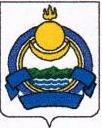 СОВЕТ  ДЕПУТАТОВ МУНИЦИПАЛЬНОГО ОБРАЗОВАНИЯ  «Озерное» РЕШЕНИЕ «О бюджете муниципального образования «Озерное» на 2018 год и на плановый период 2019 и 2020 годы»Статья 1. Основные характеристики бюджета муниципального образования «Озерное» на 2018 год и на плановый период 2019 и 2020 годов.1. Утвердить основные характеристики местного бюджета на 2018 год:1) общий объем доходов в сумме 2955,0 тыс. рублей, в том числе безвозмездных поступлений в сумме 2384,5 тыс. рублей;2) общий объем расходов в сумме 2955,0 тыс. рублей;3) дефицит бюджета в сумме 0,0 тыс. рублей.2. Утвердить основные характеристики местного бюджета на 2019 год:1) общий объем доходов в сумме 2967,9 тыс. рублей, в том числе безвозмездных поступлений в сумме 2385,4 тыс. рублей;2) общий объем расходов в сумме  2967,9 тыс. рублей, в том числе условно утверждаемые расходы в сумме 200,0 тыс. рублей;3) дефицит бюджета в сумме 0,0 тыс. рублей.3. Утвердить основные характеристики местного бюджета на 2020 год:1) общий объем доходов в сумме 2985,6 тыс. рублей, в том числе безвозмездных поступлений в сумме 2388,4  тыс. рублей;2) общий объем расходов в сумме 2985,6 тыс. рублей, в том числе условно утверждаемые расходы в сумме 400,0 тыс. рублей;3) дефицит бюджета в сумме 0,0 тыс. рублей.Статья 2. Главные администраторы доходов и главные администраторы источников финансирования дефицита бюджета Утвердить:1) Перечень главных администраторов доходов местного бюджета – органов государственной власти Российской Федерации,  органов государственной власти Республики Бурятия, органов местного самоуправления МО «Еравнинский район» согласно приложению 1 к настоящему Решению;2) Перечень главных администраторов доходов местного бюджета– органов местного самоуправления согласно приложению 2 к настоящему Решению;3) Перечень главных администраторов источников финансирования дефицита бюджета согласно приложению 3 к настоящему Решению.Статья 3. Особенности использования добровольных взносов, пожертвований, поступающих в местный бюджет Установить, что добровольные взносы, пожертвования, поступающие в местный бюджет, направляются согласно целям их зачисления.Статья 4. Доходы местного бюджета Утвердить прогноз поступлений налоговых и неналоговых доходов  в бюджет муниципального образования «Озерное»:на 2018 год согласно приложению 4 к настоящему Решению;на 2019-2020 годы согласно приложению 5 к настоящему Решению.2. Утвердить объем безвозмездных поступлений в местный бюджет:на 2018 год согласно приложению 6 к настоящему Решению;на 2019-2020 годы согласно приложению 7 к настоящему Решению.Статья 5. Бюджетные ассигнования местного бюджета Утвердить:распределение бюджетных ассигнований по разделам и подразделам классификации расходов бюджетов:           на 2018 год согласно приложению 8 к настоящему Решению;           на 2019-2020 годы согласно приложению 9 к настоящему Решению;распределение бюджетных ассигнований по целевым статьям (муниципальным программам и непрограммным направлениям деятельности), видам расходов, ведомствам, а также по разделам, подразделам классификации расходов бюджетов:на 2018 год согласно приложению 10 к настоящему Решению;на 2019-2020 годы согласно приложению 11 к настоящему Решению;ведомственную структуру расходов местного бюджета:на 2018 год согласно приложению 12 к настоящему Решению;на 2019-2020 годы согласно приложению 13 к настоящему Решению;общий объем публичных нормативных обязательств:на 2018 год в сумме 0,0 тыс. рублей;на 2019 год в сумме 0,0 тыс. рублей, на 2020 год в сумме 0,0 тыс. рублей.Статья 6. Источники финансирования дефицита местного бюджета Утвердить источники финансирования дефицита местного бюджета:на 2018 год согласно приложению 14 к настоящему Решению;на 2019-2020 год согласно приложению 15 к настоящему Решению;Статья 7. Субсидии юридическим лицам (за исключением субсидиймуниципальным учреждениям), индивидуальным предпринимателям, а также физическим лицам – производителям товаров, работ, услугСубсидии юридическим лицам (за исключением субсидий муниципальным учреждениям), индивидуальным предпринимателям, а также физическим лицам – производителям товаров, работ, услуг, предусмотренные настоящим Решением, предоставляются в порядке согласно приложению 16 к настоящему Решению. Статья 8. Муниципальный внутренний долгУстановить:1) верхний предел муниципального внутреннего долга на 1 января 2019 года не должен превышать 0,0 тыс. рублей, на 1 января 2020 года – 0,0 тыс. рублей, на 1 января 2021 года – 0,0 тыс. рублей.Предельный объем муниципального долга в течение 2019 года не должен превышать 0,0 тыс. рублей, в течение 2020 года – 0,0 тыс. рублей, в течение 2021 года – 0,0 тыс. рублей;2) верхний предел долга по муниципальным гарантиям на 1 января 2019 года не должен превышать 0,0 тыс. рублей, на 1 января 2020 года – 0,0 тыс. рублей, на 1 января 2021 года – 0,0 тыс. рублей;3) объем расходов на обслуживание муниципального долга в 2018 году в сумме 0,0 тыс. рублей, в 2019 году – 0,0 тыс. рублей, в 2020 году – 0,0 тыс. рублей.Статья 9. Особенности урегулирования задолженности должников по денежным обязательствам перед бюджетом муниципального образования «Озерное»1. Администрация муниципального образования «Озерное» в порядке и случаях, которые предусмотрены законодательством Российской Федерации о судопроизводстве, об исполнительном производстве и о несостоятельности (банкротстве), заключает мировые соглашения, устанавливающие условия урегулирования задолженности должников по денежным обязательствам.2. Администрация муниципального образования «Озерное» заключает соглашения, устанавливающие условия урегулирования задолженности должников по денежным обязательствам перед бюджетом муниципального образования «Озерное» способами, предусмотренными гражданским законодательством Российской Федерации.Статья 10. Межбюджетные трансферты1. Утвердить:1) Методики распределения  иных межбюджетных трансфертов бюджету муниципального образования  "Еравнинский район"  согласно приложению 17 к настоящему Решению;2. Утвердить распределение межбюджетных трансфертов бюджету муниципального образования  "Еравнинский район":на 2018 год согласно приложению 18 к настоящему Решению;на 2019-2020 годы согласно приложению 19 к настоящему Решению.Статья 11.  Резервные фонды Использование средств резервных фондов на непредвиденные расходы,  на мероприятия по предупреждению чрезвычайных ситуаций и на ликвидацию чрезвычайных ситуаций и последствий стихийных бедствий ежегодно в 2017 -2019 годах в объеме 40 тыс. рублей осуществляется в порядках, установленных Администрацией муниципального образования.Из резервного фонда муниципального образования могут предоставляться субсидии иным некоммерческим организациям, не являющимся муниципальными учреждениями, на непредвиденные расходы в порядке, установленном Администрацией муниципального образования.Статья 12. Особенности исполнения бюджета 1. Администрация муниципального образования «Озерное» вправе устанавливать ограничения на доведение лимитов бюджетных обязательств в течение финансового года до главных распорядителей бюджетных средств. Ограничения на доведение лимитов бюджетных обязательств в течение финансового года до главных распорядителей бюджетных средств осуществляются в порядке, установленном Администрацией муниципального образования.2. Не увеличивать в 2017 году численность работников органа муниципальной власти, содержание которых производится за счет средств местного бюджета, за исключением случаев:наделения федеральным (республиканским) законодательством новыми полномочиями;если увеличение численности непосредственно связано с исполнением функций и полномочий, увеличивающих доходную часть местного бюджета в объеме, превышающем объемы ассигнований, запланированных на содержание дополнительно выделенных единиц.4. Установить в соответствии с пунктом 8 статьи 217 Бюджетного кодекса Российской Федерации следующие дополнительные основания для внесения изменений в сводную бюджетную роспись: 1)  По обращению главного распорядителя средств бюджета в пределах объема бюджетных ассигнований:распределение межбюджетных трансфертов бюджету муниципального образования «Озерное» постановлениями (распоряжениями) Правительства Российской Федерации, Республики Бурятия, приказами федеральных  и республиканских органов государственной власти, поступление уведомлений по расчетам между бюджетами по межбюджетным трансфертам, заключение соглашений о предоставлении субсидий из вышестоящего бюджета, в том числе в части увеличения размера межбюджетных субсидий, предоставляемых из федерального (республиканского) бюджета на осуществление капитальных вложений в объекты муниципальной собственности, а также уменьшение объемов бюджетных ассигнований по межбюджетным трансфертам, распределенных в постановлениях (распоряжениях) Правительства Российской Федерации (Республики Бурятия), приказах федеральных (республиканских) органов государственной власти, имеющих целевое назначение и утвержденных в настоящем  Решении;перераспределение бюджетных ассигнований между разделами, подразделами, целевыми статьями (муниципальными программами и непрограммными направлениями деятельности), видами расходов классификации расходов бюджета на сумму средств, необходимых для выполнения условий софинансирования, установленных для получения межбюджетных трансфертов, предоставляемых из бюджетов бюджетной системы Российской Федерации в форме субсидий, в том числе путем введения новых кодов классификации расходов бюджета;перераспределение бюджетных ассигнований между видами расходов классификации расходов бюджета в пределах бюджетных ассигнований, утвержденных по соответствующим целевым статьям (муниципальным программам и непрограммным направлениям деятельности) классификации расходов бюджета, в том числе путем введения новых видов расходов бюджета.2)  Перераспределения бюджетных ассигнований между видами источников финансирования дефицита бюджета в ходе исполнения бюджета в пределах общего объема бюджетных ассигнований по источникам финансирования дефицита бюджета, предусмотренных на 2017 год.Статья 17. Заключительные положенияНастоящее Решение вступает в силу с 1 января 2017 года.Глава муниципального образования «Озерное»                                                                     О.А.Анаевас.Озерный29.12.2017 года№ 13/1Приложение 16к Решению Совета депутатов МО «Озерное» «О бюджете МО «Озерное» на 2018 год и наплановый период 2019 и 2020 года от 29 декабря  2017 г. №13/1Порядок
предоставления субсидий юридическим лицам (за исключением субсидий муниципальным учреждениям), индивидуальным предпринимателям,физическим лицам – производителям товаров, работ, услугI. Общие положения1. Настоящий Порядок устанавливает общие принципы предоставления субсидий юридическим лицам (за исключением субсидий муниципальным учреждениям), индивидуальным предпринимателям, физическим лицам – производителям товаров, работ, услуг.2. Настоящий Порядок распространяется на организации, зарегистрированные в соответствии с законодательством Российской Федерации на территории сельского поселения «Озерное», а также на индивидуальных предпринимателей и физических лиц, постоянно проживающих на территории сельского поселения «Озерное» и имеющих регистрацию по месту жительства в районе.3. Юридическое лицо, претендующее на получение бюджетных средств, должно быть зарегистрировано в установленном порядке и должно осуществлять деятельность на территории сельского поселения «Озерное».II. Предоставление субсидий юридическим лицам (за исключением субсидий муниципальнымучреждениям), индивидуальным предпринимателям, физическимлицам – производителям товаров, работ, услуг1. Субсидии юридическим лицам (за исключением субсидий муниципальным учреждениям), индивидуальным предпринимателям, а также физическим лицам - производителям товаров, работ, услуг предоставляются на безвозмездной и безвозвратной основе в целях возмещения недополученных доходов и (или) финансового обеспечения (возмещения) затрат в связи с производством (реализацией) товаров (за исключением подакцизных товаров), выполнением работ, оказанием услуг.2. Субсидии предоставляются из бюджета муниципального образования «Озерное» на:поддержку сельского хозяйства;компенсацию части платы за пользование кредитами коммерческих банков, направленных на реализацию инвестиционных проектов;поддержку и развитие субъектов малого и среднего предпринимательства;освещение приоритетов региональной политики Республики Бурятия и муниципального образования «Озерное»;мероприятия по популяризации бурятского языка;возмещение потерь в доходах, возникающих в результате государственного регулирования тарифов;непредвиденные расходы и ликвидацию чрезвычайных ситуаций из резервных фондов муниципального образования «Озерное».3. Субсидии предоставляются из бюджета муниципального образования «Озерное» в соответствии с нормативными правовыми актами муниципального образования «Озерное», которые должны определять:категории и (или) критерии отбора юридических лиц (за исключением муниципальных учреждений), индивидуальных предпринимателей, физических лиц – производителей товаров, работ, услуг, имеющих право на получение субсидий;цели, условия и порядок предоставления субсидий;порядок возврата субсидий в бюджет муниципального образования «Озерное» в случае нарушения условий, установленных при их предоставлении;порядок возврата в текущем финансовом году получателем субсидий остатков субсидий, не использованных в отчетном финансовом году, в случаях, предусмотренных соглашениями (договорами) о предоставлении субсидий;положения об обязательной проверке главным распорядителем (распорядителем) бюджетных средств, предоставляющим субсидию, и органом государственного (муниципального) финансового контроля соблюдения условий, целей и порядка предоставления субсидий их получателями.Приложение 17к Решению Совета депутатов МО «Озерное»«О бюджете муниципального образования  «Озерное»  на 2018 год»От 29 декабря 2017 года №13/1Методикарасчета иных межбюджетных трансфертов бюджету муниципального образования «Еравнинский район»1. Методика расчета иных межбюджетных трансфертов на передачу полномочийбюджету  муниципального образования «Еравнинский район»на выполнение полномочий по контролю за исполнением местного бюджета, за соблюдением установленного порядка подготовки и рассмотрения проекта местного бюджета, отчета о его исполнении, за соблюдением установленного порядка управления и распоряжения имуществом, находящимся в муниципальной собственности1.	Настоящая методика определяет порядок расчета иных межбюджетных трансфертов на выполнение полномочий по контролю за исполнением местного бюджета, за соблюдением установленного порядка подготовки и рассмотрения проекта местного бюджета, отчета о его исполнении, за соблюдением установленного порядка управления и распоряжения имуществом, находящимся в муниципальной собственности (далее - иных межбюджетных трансфертов по контролю) в соответствии со ст.9 Бюджетного Кодекса Российской Федерации.               2. Объем средств необходимый для исполнения переданных полномочий бюджетом муниципального района составляет  420,0 тыс. рублей. Размер иных межбюджетных трансфертов по контролю определяется пропорционально количеству поселений в районе.               3. Расчет размера иных межбюджетных трансфертов по контролю осуществляется по следующей формуле:Сi =  С / 14, гдеСi – расчетный размер иных межбюджетных трансфертов по контролюС –объем средств необходимый для осуществления переданных полномочий бюджетом муниципального района14 – количество поселений в районе      4. Средства предоставляемых иных межбюджетных трансфертов по контролю имеют строго целевой характер, а именно направляются выполнение полномочий по контролю за исполнением местного бюджета, за соблюдением установленного порядка подготовки и рассмотрения проекта местного бюджета, отчета о его исполнении, за соблюдением установленного порядка управления и распоряжения имуществом, находящимся в муниципальной собственности.  5. Ответственность, предусмотренную действующим законодательством за целевое и эффективное использование предоставленных иных межбюджетных трансфертов по контролю несет получатель иных межбюджетных трансфертов по контролю, а именно орган местного самоуправления муниципального района.2. Методика расчета иных межбюджетных трансфертов на передачу полномочий по формированию и исполнению бюджета МО «Озерное» бюджету МО «Еравнинский район» Настоящая методика предназначена для расчета и распределения иных межбюджетных трансфертов из бюджета МО «Озерное» на передачу полномочий по формированию и исполнению бюджету МО «Еравнинский район».Иные межбюджетные трансферты на передачу полномочий по формированию и исполнению бюджета  предоставляются пропорционально численности населения каждого поселения. (МО «Комсомольское», МО Озерное», МО «Тужинкинское», МО «Тулдунское», МО «Улхасааское», МО «Целинное», МО «Ширингинское»).Объем средств необходимых для исполнения данных полномочий составляет 1626,6 тыс. рублей.Расчет размера иных межбюджетных трансфертов на передачу полномочий по формированию и исполнению бюджета МО «Озерное» бюджету  МО «Еравнинский район» рассчитывается по следующей формуле:Ci = (Чi / Ч х 100%) х С, где      Ci – расчетный размер иных межбюджетных трансфертов на передачу полномочий по формированию и исполнению бюджета муниципального образования.      С – объем средств необходимый для передачи полномочий поселениями на исполнение полномочий по формированию и исполнению бюджетов равен 1626,6 тыс. руб.      Ч – Общая численность населения поселений. МО «Комсомольское», МО Озерное», МО «Тужинкинское», МО «Тулдунское», МО «Улхасааское», МО «Целинное», «Ширингинское»).      Чi – численность постоянного населения поселения.                                                              Средства предоставляемых иных межбюджетных трансфертов имеют строго целевой характер, а именно направляются на исполнение полномочий по формированию и исполнению бюджетов семи поселений.Ответственность за целевое и эффективное использование несет МКУ «Финансово-экономический комитет» АМО  «Еравнинский район».Приложение 18к  Решению Совета депутатов МО «Озерное»«О бюджете муниципального образования  «Озерное»  на 2018 год»От 29 декабря 2017 г №13/1Распределение иных межбюджетных трансфертов бюджету Муниципального образования «Еравнинский район» на 2018 год1. Распределение иных межбюджетных трансфертов бюджету Муниципального образования «Еравнинский район»  на передачу полномочийбюджету  муниципального образования «Еравнинский район»на выполнение полномочий по контролю за исполнением местного бюджета, за соблюдением установленного порядка подготовки и рассмотрения проекта местного бюджета, отчета о его исполнении, за соблюдением установленного порядка управления и распоряжения имуществом, находящимся в муниципальной собственностина 2018 год  (тыс. рублей)2. Распределение иных межбюджетных трансфертов бюджету Муниципального образования «Еравнинский район»  на передачу полномочий по формированию и исполнению бюджета МО «Озерное» бюджету  МО «Еравнинский район» на 2018 год3. Распределение иных межбюджетных трансфертов бюджету Муниципального образования «Еравнинский район»  на обеспечение деятельности (оказания услуг) учреждений культуры, (дома культуры, другие учреждения культуры за счет средств на передачу полномочий по формированию и исполнению бюджета МО «Озерное» бюджету МО «Еравнинский район» на 2018 годПриложение №19к Решению Совета депутатов МО «Озерное»«О бюджете муниципального образования  «Озерное»  на плановый период 2019-2020 гг.»От 29 декабря 2017 г №13/1Распределение иных межбюджетных трансфертов бюджету Муниципального образования «Еравнинский район» на плановый период 2019-2020 года1. Распределение иных межбюджетных трансфертов бюджету Муниципального образования «Еравнинский район»  на передачу полномочийбюджету  муниципального образования «Еравнинский район»на выполнение полномочий по контролю за исполнением местного бюджета, за соблюдением установленного порядка подготовки и рассмотрения проекта местного бюджета, отчета о его исполнении, за соблюдением установленного порядка управления и распоряжения имуществом, находящимся в муниципальной собственностина 2019-2020 года  (тыс. рублей)2. Распределение иных межбюджетных трансфертов бюджету Муниципального образования «Еравнинский район»  на передачу полномочий по формированию и исполнению бюджета МО «Озерное» бюджету  МО «Еравнинский район» на 2019-2020 года3. Распределение иных межбюджетных трансфертов бюджету Муниципального образования «Еравнинский район»  на обеспечение деятельности (оказания услуг) учреждений культуры, (дома культуры, другие учреждения культуры за счет средств на передачу полномочий по формированию и исполнению бюджета МО «Озерное» бюджету МО «Еравнинский район» на 2019-2020 годаПояснительная записка к бюджету МО «Озерное» на 2018 год и на плановый период 2019-2020 годовДОХОДЫ Доходная часть бюджета формировалась на 2018 год на основании прогноза основных показателей социально-экономического развития сельского поселения на 2017-2020 годы, с учетом основных направлений налоговой и бюджетной политики на среднесрочную перспективу, отчета об исполнении бюджета за 2017 годы и ожидаемого поступления доходов в 2017 году,  нормативов отчислений в бюджет в соответствии с Бюджетным кодексом РФ и изменений бюджетного законодательства.Доходы бюджета в 2018 году прогнозируются в объеме 2955,0 тыс. рублей, на 2019 год- 2967,9 тыс. рублей и на 2020 год – 2985,6 тыс.рублей, в том числе налоговые и неналоговые доходы  составят 570,5 тыс.рублей, 582,5 тыс. рублей и 597,2 тыс. рублей соответственно. Безвозмездные поступления за 2018 год составит – 2384,5 тыс.рублей, на 2019 год – 2385,4 и на 2020 год составят 2388,4. В структуре доходов бюджета муниципального района удельный вес налоговых и неналоговых доходов на 2018 год составляет 19,3% , на 2019 год 19,6 и на 2020 год составляет 20%.Основные параметры доходов бюджета муниципального образованияна 2018 год и на плановый период 2019-2020 годовНАЛОГОВЫЕ  ДОХОДЫНалоговые доходы на 2018 год прогнозируется в объеме 570,5 тыс. рублей или 103,6% к ожидаемому исполнению 2017 года, 2019 год – 582,5 тыс. рублей  (97,9% к 2018), на 2020 год-597,2 тыс. рублей (97,5% к 2019 году).Налог на доходы физических лицПрогноз поступления налога на доходы физических лиц рассчитан исходя из прогнозного облагаемого фонда оплаты труда по ставке 2 процентов на 2018 году.  Исходя из норматива  зачисления  налога в бюджет в размере 10 %, сумма налога составит в 2018 году 530,5 тыс. рублей. На 2019 и 2020 годы налог прогнозируется в объеме 540,9 тыс. рублей и 554,0 тыс. рублей соответственно.Земельный налогПри прогнозировании налога приняты данные из программы СЭР и прогноза поступления налога в целом, а также установленной законодательством ставки налога. Поступление налога составит в 2018 году 21,7 тыс. рублей по нормативу зачисления 100%. На 2019 и 2020 годы налог прогнозируется в объеме 20,3 тыс. рублей и 19,9 тыс. рублей соответственно.  Налог на имущество физических лицПри прогнозировании налога приняты также данные из программы СЭР и прогноза поступления налога в целом, а также установленной законодательством ставки налога. Поступление налога составит в 2018 году 1,5 тыс. рублей по нормативу зачисления 100%. На 2019 и 2020 годы налог прогнозируется в объеме 1,5 тыс. рублей.РАСХОДЫ Общий объем расходов бюджета на 2018 год определен на уровне 2955,0 тыс. рублей. Бюджет бездефицитный.Расходы на оплату труда предусмотрены на уровне 2017 года.Расходы по материальным затратам учтены на уровне объемов бюджета на 2017 года.  Расход бюджета на 2019 год определен на уровне 2018 года, общий объем составляет 2967,9 тыс. рублей  и на 2020 год 2985,6 тыс. рублей.Раздел 0100 "Общегосударственные вопросы"Бюджетные ассигнования бюджета  по разделу  "Общегосударственные вопросы" определены в общем объеме 1732,3 тыс. рублей, удельный вес в общих расходах составляет 58,6%. На 2019 год 1744,3 тыс.рублей удельный вес составляет 58,7% и на 2020 год 1759,1 тыс. рублей удельный вес 58,9% соответственно.Раздел 0300 «Национальная безопасность и правоохранительная деятельность»         Бюджетные ассигнования составят 40 тыс. руб. Удельный вес расходов данного раздела составит 1,3 %.Предусматриваемые на 2018-2020 года бюджетные ассигнования характеризуются следующими данными:Расходы на предупреждение  и ликвидацию чрезвычайных ситуаций в 2017 году составят 40 тыс. рублей.Раздел 0500. Коммунальное хозяйствоБюджетные ассигнования бюджета по разделу «жилищно-коммунальное хозяйство» определены в общем объеме 9,4 тыс. рублей. Удельный вес расходов данного раздела составит 0,3%. По подразделу 0503 «Благоустройство» предусмотрено 57,8 тыс. рублей.Общий объем на 2019-2020 год составит 57,8тыс. рублей, удельный вес расходов составит 0,8%. Раздел 1100 "ФК и спорт"Подраздел 1101 "Физическая культура"Бюджетные ассигнования на исполнение обязательств в сфере физической культуры  на физкультурно-оздоровительную работу, проведение спортивных мероприятий и соревнований предусмотрены в сумме  на 2018 год 5,6 тыс. рублей и на 2019-2020 г соответственно.Приложение №1к Решению Совета депутатов МО  «Озерное»«О бюджете муниципального образования «Озерное»  на 2018 год и на плановый период 2019-2020 гг»от 29 декабря 2017 года №13/1Перечень главных администраторов доходов местного бюджета – органов государственной власти Российской Федерации, Республики Бурятия, органов местного самоуправления МО «Еравнинский район»Перечень главных администраторов доходов местного бюджета – органов государственной власти Российской Федерации, Республики Бурятия, органов местного самоуправления МО «Еравнинский район»Перечень главных администраторов доходов местного бюджета – органов государственной власти Российской Федерации, Республики Бурятия, органов местного самоуправления МО «Еравнинский район»Перечень главных администраторов доходов местного бюджета – органов государственной власти Российской Федерации, Республики Бурятия, органов местного самоуправления МО «Еравнинский район»Перечень главных администраторов доходов местного бюджета – органов государственной власти Российской Федерации, Республики Бурятия, органов местного самоуправления МО «Еравнинский район»Перечень главных администраторов доходов местного бюджета – органов государственной власти Российской Федерации, Республики Бурятия, органов местного самоуправления МО «Еравнинский район»Перечень главных администраторов доходов местного бюджета – органов государственной власти Российской Федерации, Республики Бурятия, органов местного самоуправления МО «Еравнинский район»Перечень главных администраторов доходов местного бюджета – органов государственной власти Российской Федерации, Республики Бурятия, органов местного самоуправления МО «Еравнинский район»№ п/пКод бюджетной классификации Российской ФедерацииКод бюджетной классификации Российской ФедерацииНаименование№ п/пглавного администратора доходовдоходов бюджета сельского поселенияНаименование1Межрайонная инспекция Федеральной налоговой службы  России №2 по Республике БурятияМежрайонная инспекция Федеральной налоговой службы  России №2 по Республике БурятияМежрайонная инспекция Федеральной налоговой службы  России №2 по Республике Бурятия11821 01 02010 01 0000 110Налог на доходы физических лиц с доходов, источником которых является налоговый агент, за исключением доходов, в отношении которых исчисление и уплата налога осуществляются в соответствии со статьями 227, 227.1 и 228 Налогового кодекса Российской Федерации1821 01 02020 01 0000 110Налог на доходы физических лиц с доходов, полученных от осуществления деятельности физическими лицами, зарегистрированными в качестве индивидуальных предпринимателей, нотариусов, занимающихся частной практикой, адвокатов, учредивших адвокатские кабинеты и других лиц, занимающихся частной практикой в соответствии со статьей 227 Налогового кодекса Российской Федерации1821 01 02030 01 0000 110Налог на доходы физических лиц с доходов,  полученных физическими лицами в соответствии со статьей 228 Налогового Кодекса Российской Федерации1821 01 02040 01 0000 110Налог на доходы физических лиц в виде фиксированных авансовых платежей с доходов, полученных физическими лицами, являющимися иностранными гражданами, осуществляющими трудовую деятельность по найму у физических лиц на основании патента в соответствии  со статьей 227.1 Налогового кодекса Российской Федерации1821 05 03010 01 0000 110Единый сельскохозяйственный налог1821 05 03020 01 0000 110Единый сельскохозяйственный налог (за налоговые периоды, истекшие до 1 января 2011 года)1821 06 01030 10 0000 110Налог на имущество физических лиц, взимаемый  по ставкам, применяемым к объектам налогообложения,   расположенным в границах поселений1821 06 06033 10 0000 110Земельный налог с организаций, обладающих земельным участком, расположенным в ганицах сельских поселений1821 06 06043 10 0000 110земельный налог с физических лиц, обладающих земельным участком, расположенным в границах сельских поселенийПриложение №2к Решению Совета депутатов МО «Озерное»«О бюджете муниципального образования   «Озерное»  на 2018 год и на плановый период 2019-2020 гг." от 29 декабря 2017  года №13/1Перечень главных администраторов   доходов местного   бюджета – органов местного самоуправления МО «Озерное» и закрепляемые за ними виды доходовПеречень главных администраторов   доходов местного   бюджета – органов местного самоуправления МО «Озерное» и закрепляемые за ними виды доходовПеречень главных администраторов   доходов местного   бюджета – органов местного самоуправления МО «Озерное» и закрепляемые за ними виды доходовПеречень главных администраторов   доходов местного   бюджета – органов местного самоуправления МО «Озерное» и закрепляемые за ними виды доходовПеречень главных администраторов   доходов местного   бюджета – органов местного самоуправления МО «Озерное» и закрепляемые за ними виды доходовПеречень главных администраторов   доходов местного   бюджета – органов местного самоуправления МО «Озерное» и закрепляемые за ними виды доходовПеречень главных администраторов   доходов местного   бюджета – органов местного самоуправления МО «Озерное» и закрепляемые за ними виды доходовПеречень главных администраторов   доходов местного   бюджета – органов местного самоуправления МО «Озерное» и закрепляемые за ними виды доходов№ п/пКод бюджетной классификации Российской ФедерацииКод бюджетной классификации Российской ФедерацииНаименование1Администрация муниципального образования "Озерное"Администрация муниципального образования "Озерное"Администрация муниципального образования "Озерное"1главного администратора доходовдоходов бюджета сельского поселения18531 11 05013 10 0000 120Доходы, получаемые в виде арендной платы за земельные участки, государственная собственность на которые не разграничена и которые расположены в границах поселений, а также средства от продажи права на заключение договоров аренды указанных земельных участков8531 11 05035 10 0000 120Доходы от сдачи в аренду имущества, находящегося в оперативном управлении органов управления поселений и созданных ими учреждений (за исключением имущества муниципальных автономных учреждений)8531 13 01995 10 0000 130Прочие доходы  от оказания платных услуг  (работ) получателями средств бюджетов поселений8531 13 02995 10 0000 130Прочие доходы  от  компенсации затрат бюджетов поселений8531 14 02052 10 0000 410Доходы от реализации имущества, находящегося в оперативном управлении учреждений, находящихся в ведении органов управления поселений (за исключением имущества муниципальных бюджетных и автономных учреждений), в части реализации основных средств по указанному имуществу8531 14 02053 10 0000 410Доходы от реализации иного имущества, находящегося в собственности поселений (за исключением имущества муниципальных бюджетных и автономных учреждений, а также имущества муниципальных унитарных предприятий, в том числе казенных), в части реализации основных средств по указанному имуществу8531 14 06013 10 0000 430Доходы от продажи земельных участков, государственная собственность на которые не разграничена и которые расположены в границах поселений8531 16 90050 10 0000 140 Прочие поступления от денежных взысканий (штрафов) и иных сумм в возмещение ущерба, зачисляемые в бюджеты поселений8531 17 01050 10 0000 180Невыясненные поступления, зачисляемые в бюджеты поселений8531 17 05050 10 0000 180Прочие неналоговые доходы бюджетов поселений8532 02 01001 10 0000 151Дотации бюджетам поселений на выравнивание бюджетной обеспеченности8532 02 03015 10 0000 151Субвенции бюджетам поселений на осуществление первичного воинского учёта на территориях, где отсутствуют военные комиссариаты8532 02 04012 10 0000 151 Межбюджетные трансферты, передаваемые бюджетам поселений для компенсации дополнительных расходов, возникших в результате решений, принятых органами власти другого уровня8532 02 04014 10 0000 151Межбюджетные трансферты, передаваемые бюджетам поселений из бюджетов муниципальных районов на осуществление части полномочий по решению вопросов местного значения в соответствии с заключенными соглашениями8532 02 04999 10 0000 151Прочие межбюджетные трансферты, передаваемые бюджетам поселений8532 02 09054 10 0000 151Прочие безвозмездные поступления в бюджеты сельских поселений от бюджета муниципальных районов8532 19 05000 10 0000 151Возврат остатков субсидий, субвенций и иных межбюджетных трансфертов, имеющих целевое назначение, прошлых лет из бюджетов поселенийПриложение №3к Решению Совета депутатов МО  «Озерное»«О бюджете муниципального образования «Озерное»  на 2018 год и на плановый период 2019-2020 гг.»от 29 декабря 2017 года №13/1Перечень главных администраторов источников финансирования дефицита местного бюджетаПеречень главных администраторов источников финансирования дефицита местного бюджетаПеречень главных администраторов источников финансирования дефицита местного бюджетаПеречень главных администраторов источников финансирования дефицита местного бюджетаПеречень главных администраторов источников финансирования дефицита местного бюджетаПеречень главных администраторов источников финансирования дефицита местного бюджетаПеречень главных администраторов источников финансирования дефицита местного бюджетаПеречень главных администраторов источников финансирования дефицита местного бюджета№ п/пКод бюджетной классификации Российской ФедерацииКод бюджетной классификации Российской ФедерацииНаименование№ п/падминистратора источников финансированияисточников финансирования бюджета сельского поселенияНаименование1Администрация МО "Озерное"Администрация МО "Озерное"Администрация МО "Озерное"185301 05 02 01 10 0000 510Увеличение прочих остатков денежных средств бюджетов поселений185301 05 02 01 10 0000 610Уменьшение прочих остатков денежных средств бюджетов поселенийПриложение №4к Решению Совета депутатов МО  «Озерное»«О бюджете муниципального образования «Озерное»  на 2018 год»от 29 декабря 2017 года №13/1Налоговые и неналоговые доходы местного бюджета на 2018 годНалоговые и неналоговые доходы местного бюджета на 2018 годНалоговые и неналоговые доходы местного бюджета на 2018 годНалоговые и неналоговые доходы местного бюджета на 2018 годНалоговые и неналоговые доходы местного бюджета на 2018 годНалоговые и неналоговые доходы местного бюджета на 2018 годНалоговые и неналоговые доходы местного бюджета на 2018 годНалоговые и неналоговые доходы местного бюджета на 2018 год(тыс. рублей)Код бюджетной классификацииКод бюджетной классификацииНаименованиеСумма0001 00 00000 00 0000 000НАЛОГОВЫЕ И НЕНАЛОГОВЫЕ ДОХОДЫ570,50001 01 00000 00 0000 000НАЛОГИ НА ПРИБЫЛЬ, ДОХОДЫ530,51821 01 02000 01 0000 110Налог на доходы физических лиц530,50001 06 00000 00 0000 000НАЛОГИ НА ИМУЩЕСТВО401821 06 01030 10 0000 110Налог на имущество физических лиц, взимаемый по ставкам, применяемым к объектам налогообложения, расположенным в границах поселений1,51821 06 06033 10 0000 110Земельный налог с организаций, обладающих земельным участком, расположенным в ганицах сельских поселений3,61821 06 06043 10 0000 110Земельный налог с физических лиц, обладающих земельным участком, расположенным в границах сельских поселений331821 11 05035 10 0000 120Доходы от сдачи в аренду имущества, находящегося в оперативном управлении органов управления поселений и созданных ими учреждений (за исключением имущества муниципальных, бюджетных и автономных нужд1,9Приложение №4Приложение №4Приложение №4к Решению Совета депутатов МО  «Озерное»к Решению Совета депутатов МО  «Озерное»к Решению Совета депутатов МО  «Озерное»«О бюджете муниципального образования «О бюджете муниципального образования «О бюджете муниципального образования «Озерное»  на плановый пе6риод 2018-2020 года»«Озерное»  на плановый пе6риод 2018-2020 года»«Озерное»  на плановый пе6риод 2018-2020 года»от 29 декабря 2017  года №13/1от 29 декабря 2017  года №13/1от 29 декабря 2017  года №13/1Налоговые и неналоговые доходы местного бюджета на 2019 - 2020 годаНалоговые и неналоговые доходы местного бюджета на 2019 - 2020 годаНалоговые и неналоговые доходы местного бюджета на 2019 - 2020 годаНалоговые и неналоговые доходы местного бюджета на 2019 - 2020 годаНалоговые и неналоговые доходы местного бюджета на 2019 - 2020 годаНалоговые и неналоговые доходы местного бюджета на 2019 - 2020 годаНалоговые и неналоговые доходы местного бюджета на 2019 - 2020 годаНалоговые и неналоговые доходы местного бюджета на 2019 - 2020 года(тыс. рублей)Код бюджетной классификацииКод бюджетной классификацииНаименование2019 г.2020 г.0001 00 00000 00 0000 000НАЛОГОВЫЕ И НЕНАЛОГОВЫЕ ДОХОДЫ582,5597,20001 01 00000 00 0000 000НАЛОГИ НА ПРИБЫЛЬ, ДОХОДЫ540,95541821 01 02000 01 0000 110Налог на доходы физических лиц540,95540001 06 00000 00 0000 000НАЛОГИ НА ИМУЩЕСТВО41,643,21821 06 01030 10 0000 110Налог на имущество физических лиц, взимаемый по ставкам, применяемым к объектам налогообложения, расположенным в границах поселений1,51,51821 06 06033 10 0000 110Земельный налог с организаций, обладающих земельным участком, расположенным в ганицах сельских поселений3,53,51821 06 06043 10 0000 110Земельный налог с физических лиц, обладающих земельным участком, расположенным в границах сельских поселений34,736,41821 11 05035 10 0000 120Доходы от сдачи в аренду имущества, находящегося в оперативном управлении органов управления поселений и созданных ими учреждений (за исключением имущества муниципальных, бюджетных и автономных нужд1,91,8Приложение № 6к  Решению Совета депутатов МО  «Озерное»«О бюджете муниципального образования  «Озерное»  на 2018 год»от 29 декабря 2017  года №13/1Объем безвозмездных поступлений на 2018 годОбъем безвозмездных поступлений на 2018 годОбъем безвозмездных поступлений на 2018 годОбъем безвозмездных поступлений на 2018 годОбъем безвозмездных поступлений на 2018 годОбъем безвозмездных поступлений на 2018 годОбъем безвозмездных поступлений на 2018 годОбъем безвозмездных поступлений на 2018 год(тыс. рублей)ГРБСКодНаименованиеСумма0002 00 00000 00 0000 000БЕЗВОЗМЕЗДНЫЕ ПОСТУПЛЕНИЯ2384,500002 02 00000 00 0000 000БЕЗВОЗМЕЗДНЫЕ ПОСТУПЛЕНИЯ ОТ ДРУГИХ БЮДЖЕТОВ БЮДЖЕТНОЙ СИСТЕМЫ РОССИЙСКОЙ ФЕДЕРАЦИИ2384,500002 02 01000 00 0000 151ДОТАЦИИ БЮДЖЕТАМ СУБЪЕКТОВ РОССИЙСКОЙ ФЕДЕРАЦИИ И МУНИЦИПАЛЬНЫХ ОБРАЗОВАНИЙ1,408532 02 01001 10 0000 151Дотации бюджетам поселений на выравнивание бюджетной обеспеченности1,400002 02 03000 00 0000 151СУБВЕНЦИИ БЮДЖЕТАМ СУБЪЕКТОВ РОССИЙСКОЙ ФЕДЕРАЦИИ И МУНИЦИПАЛЬНЫХ ОБРАЗОВАНИЙ 81,908532 02 03015 10 0000 151Субвенции бюджетам поселений на осуществление первичного воинского учета на территориях где отсутствуют военные комиссариаты81,900002 02 04000 00 0000 151ИНЫЕ МЕЖБЮДЖЕТНЫЕ ТРАНСФЕРТЫ44,708532 02 04014 10 0000 151Межбюджетные трансферты, передаваемые бюджетам поселений из бюджетов муниципальных районов на осуществление части полномочий по решению вопросов местного значения в соответствии с заключенными соглашениями44,700002 02 09000 00 0000 151ПРОЧИЕ БЕЗВОЗМЕЗДНЫЕ ПОСТУПЛЕНИЯ ОТ ДРУГИХ БЮДЖЕТОВ БЮДЖЕНОЙ СИСТЕМЫ2256,508532 02 09054 10 0000 151Прочие безвозмездные поступления в бюджеты сельских поселений от бюджета муниципальных районов2256,50Приложение №7Приложение №7Приложение №7к Решению Совета депутатов МО  «Озерное»к Решению Совета депутатов МО  «Озерное»к Решению Совета депутатов МО  «Озерное»«О бюджете муниципального образования  «О бюджете муниципального образования  «О бюджете муниципального образования  «Озерное»  на 2019-2020 гг.»«Озерное»  на 2019-2020 гг.»«Озерное»  на 2019-2020 гг.»от 29 декабря 2017  года №13/1от 29 декабря 2017  года №13/1от 29 декабря 2017  года №13/1Объем безвозмездных поступлений на 2019-2020 годаОбъем безвозмездных поступлений на 2019-2020 годаОбъем безвозмездных поступлений на 2019-2020 годаОбъем безвозмездных поступлений на 2019-2020 годаОбъем безвозмездных поступлений на 2019-2020 годаОбъем безвозмездных поступлений на 2019-2020 годаОбъем безвозмездных поступлений на 2019-2020 годаОбъем безвозмездных поступлений на 2019-2020 года(тыс. рублей)(тыс. рублей)ГРБСКодНаименование2019 г2020 г0002 00 00000 00 0000 000БЕЗВОЗМЕЗДНЫЕ ПОСТУПЛЕНИЯ2385,402388,400002 02 00000 00 0000 000БЕЗВОЗМЕЗДНЫЕ ПОСТУПЛЕНИЯ ОТ ДРУГИХ БЮДЖЕТОВ БЮДЖЕТНОЙ СИСТЕМЫ РОССИЙСКОЙ ФЕДЕРАЦИИ2385,402388,400002 02 01000 00 0000 151ДОТАЦИИ БЮДЖЕТАМ СУБЪЕКТОВ РОССИЙСКОЙ ФЕДЕРАЦИИ И МУНИЦИПАЛЬНЫХ ОБРАЗОВАНИЙ1,401,508532 02 01001 10 0000 151Дотации бюджетам поселений на выравнивание бюджетной обеспеченности1,401,500002 02 03000 00 0000 151СУБВЕНЦИИ БЮДЖЕТАМ СУБЪЕКТОВ РОССИЙСКОЙ ФЕДЕРАЦИИ И МУНИЦИПАЛЬНЫХ ОБРАЗОВАНИЙ 82,8085,708532 02 03015 10 0000 151Субвенции бюджетам поселений на осуществление первичного воинского учета на территориях где отсутствуют военные комиссариаты82,8085,700002 02 04000 00 0000 151ИНЫЕ МЕЖБЮДЖЕТНЫЕ ТРАНСФЕРТЫ44,7044,708532 02 04014 10 0000 151Межбюджетные трансферты, передаваемые бюджетам поселений из бюджетов муниципальных районов на осуществление части полномочий по решению вопросов местного значения в соответствии с заключенными соглашениями44,7044,700002 02 09000 00 0000 151ПРОЧИЕ БЕЗВОЗМЕЗДНЫЕ ПОСТУПЛЕНИЯ ОТ ДРУГИХ БЮДЖЕТОВ БЮДЖЕНОЙ СИСТЕМЫ2256,502256,508532 02 09054 10 0000 151Прочие безвозмездные поступления в бюджеты сельских поселений от бюджета муниципальных районов2256,502256,50Приложение №8к Решению Совета депутатов МО «Озерное»«О бюджете муниципального образования «Озерное на 2018 год»от 29 декабря 2017 года №13/1Распределение бюджетных ассигнований по разделам и подразделам классификации расходов бюджетов на 2018 годРаспределение бюджетных ассигнований по разделам и подразделам классификации расходов бюджетов на 2018 годРаспределение бюджетных ассигнований по разделам и подразделам классификации расходов бюджетов на 2018 годРаспределение бюджетных ассигнований по разделам и подразделам классификации расходов бюджетов на 2018 годРаспределение бюджетных ассигнований по разделам и подразделам классификации расходов бюджетов на 2018 годНаименованиеРаз-
делПод-
раз-
делСуммав т. ч. за счет средств ФБОбщегосударственные вопросы011 732,30,0Функционирование высшего должностного лица субъекта Российской Федерации и муниципального образования0102526,0Функционирование Правительства Российской Федерации, высших исполнительных органов государственной власти субъектов Российской Федерации, местных администраций0104947,8Обеспечение деятельности финансовых, налоговых и таможенных органов и органов финансового (финансово-бюджетного) надзора0106257,5Резервные фонды01111,0Другие общегосударственные вопросы01130,0Национальная оборона02.81,981,9Мобилизационная и вневойсковая подготовка02.03.81,981,9Национальная безопасность и правоохранительная деятельность0340,00,0Защита населения и территории от чрезвычайных ситуаций природного и техногенного характера, гражданская оборона030940,0Жилищно-коммунальное хозяйство0567,20,0Коммунальное хозяйство05029,4Другие вопросы в области жилищно-коммунального хозяйства0503.57,8Культура, кинематография08986,10,0Культура0801289,7Другие вопросы в области культуры, кинематографии0804696,4Социальная политика100141,90,0Пенсионное обеспечение100141,9Физическая культура и спорт115,60,0Физическая культура11015,6ВСЕГО РАСХОДОВ2 955,081,9Приложение №9Приложение №9Приложение №9к Решению Совета депутатов МО «Озерное»к Решению Совета депутатов МО «Озерное»к Решению Совета депутатов МО «Озерное»к Решению Совета депутатов МО «Озерное»к Решению Совета депутатов МО «Озерное»к Решению Совета депутатов МО «Озерное»к Решению Совета депутатов МО «Озерное»«О бюджете муниципального образования «Озерное на 2018-2019 года»«О бюджете муниципального образования «Озерное на 2018-2019 года»«О бюджете муниципального образования «Озерное на 2018-2019 года»«О бюджете муниципального образования «Озерное на 2018-2019 года»«О бюджете муниципального образования «Озерное на 2018-2019 года»«О бюджете муниципального образования «Озерное на 2018-2019 года»«О бюджете муниципального образования «Озерное на 2018-2019 года»от 29 декабря 2017  года №13/1от 29 декабря 2017  года №13/1от 29 декабря 2017  года №13/1от 29 декабря 2017  года №13/1от 29 декабря 2017  года №13/1от 29 декабря 2017  года №13/1Распределение бюджетных ассигнований по разделам и подразделам классификации расходов бюджетов на 2019-2020 годаРаспределение бюджетных ассигнований по разделам и подразделам классификации расходов бюджетов на 2019-2020 годаРаспределение бюджетных ассигнований по разделам и подразделам классификации расходов бюджетов на 2019-2020 годаРаспределение бюджетных ассигнований по разделам и подразделам классификации расходов бюджетов на 2019-2020 годаРаспределение бюджетных ассигнований по разделам и подразделам классификации расходов бюджетов на 2019-2020 годаРаспределение бюджетных ассигнований по разделам и подразделам классификации расходов бюджетов на 2019-2020 годаРаспределение бюджетных ассигнований по разделам и подразделам классификации расходов бюджетов на 2019-2020 годаНаименованиеРаз-
делПод-
раз-
дел2019 гв т. ч. за счет средств ФБ2020 гв т. ч. за счет средств ФБОбщегосударственные вопросы011 744,30,01 759,10,0Функционирование высшего должностного лица субъекта Российской Федерации и муниципального образования0102535,7543,1Функционирование Правительства Российской Федерации, высших исполнительных органов государственной власти субъектов Российской Федерации, местных администраций0104950,1957,5Обеспечение деятельности финансовых, налоговых и таможенных органов и органов финансового (финансово-бюджетного) надзора0106257,5257,5Резервные фонды01111,01,0Другие общегосударственные вопросы01130,00,0Национальная оборона02.82,882,885,785,7Мобилизационная и вневойсковая подготовка02.03.82,882,885,785,7Национальная безопасность и правоохранительная деятельность0340,00,040,00,0Защита населения и территории от чрезвычайных ситуаций природного и техногенного характера, гражданская оборона030940,040,0Жилищно-коммунальное хозяйство0567,20,067,20,0Коммунальное хозяйство05029,49,4Другие вопросы в области жилищно-коммунального хозяйства0503.57,857,8Культура, кинематография08986,10,0986,10,0Культура0801289,7289,7Другие вопросы в области культуры, кинематографии0804696,4696,4Социальная политика100141,90,041,90,0Пенсионное обеспечение100141,941,9Физическая культура и спорт115,60,05,60,0Физическая культура11015,65,6ВСЕГО РАСХОДОВ2 967,982,82 985,685,7Приложение №10к Решению Совета депутатов МО  «Озерное»«О бюджете муниципального образования  «Озерное»  на 2018 год»от 29  декабря 2017 года №13/1Распределение бюджетных ассигнований по целевым статьям (муниципальным программам и непрограммным направлениям деятельности) видам расходов, ведомствам, а также по разделам, подразделам,  классификации расходов бюджетов на 2018 годРаспределение бюджетных ассигнований по целевым статьям (муниципальным программам и непрограммным направлениям деятельности) видам расходов, ведомствам, а также по разделам, подразделам,  классификации расходов бюджетов на 2018 годРаспределение бюджетных ассигнований по целевым статьям (муниципальным программам и непрограммным направлениям деятельности) видам расходов, ведомствам, а также по разделам, подразделам,  классификации расходов бюджетов на 2018 годРаспределение бюджетных ассигнований по целевым статьям (муниципальным программам и непрограммным направлениям деятельности) видам расходов, ведомствам, а также по разделам, подразделам,  классификации расходов бюджетов на 2018 годРаспределение бюджетных ассигнований по целевым статьям (муниципальным программам и непрограммным направлениям деятельности) видам расходов, ведомствам, а также по разделам, подразделам,  классификации расходов бюджетов на 2018 годРаспределение бюджетных ассигнований по целевым статьям (муниципальным программам и непрограммным направлениям деятельности) видам расходов, ведомствам, а также по разделам, подразделам,  классификации расходов бюджетов на 2018 годРаспределение бюджетных ассигнований по целевым статьям (муниципальным программам и непрограммным направлениям деятельности) видам расходов, ведомствам, а также по разделам, подразделам,  классификации расходов бюджетов на 2018 год(тыс. рублей)НаименованиеЦелевая статьяВид расходовГРБСРазделПод-разделСуммаМуниципальная программа "Совершенствование муниципального управления " муниципального образования "Озерное" на 2018-2020 гг.01 0 00 000001 205,30Основное мероприятие "Совершенствование управленческого процесса"01 0 00 000001 205,30Расходы на обеспечение функций  органов местного самоуправления 01 0 01 91020947,80Фонд оплаты труда государственных (муниципальных) органов 01 0 01 91020121568,50Администрация сельского поселения "Озерное"01 0 01 91020121853568,50Общегосударственные вопросы01 0 01 9102012185301568,50Другие общегосударственные вопросы01 0 01 910201218530104568,50Взносы по обязательному социальному страхованию на выплаты денежного содержания и иные выплаты работникамгосударственных (муниципальных) органов01 0 01 91020129171,70Администрация сельского поселения "Озерное"01 0 01 91020129853171,70Общегосударственные вопросы01 0 01 9102012985301171,70Другие общегосударственные вопросы01 0 01 910201298530104171,70Прочая закупка товаров, работ и услуг в сфере информационно-коммуникационных технологий01 0 01 9102024225,80Администрация сельского поселения "Озерное"01 0 01 9102024285325,80Общегосударственные вопросы01 0 01 910202428530125,80Другие общегосударственные вопросы01 0 01 91020242853010425,80Прочая закупка товаров, работ и услуг для обеспечения государственных (муниципальных) нужд01 0 01 91020244168,70Администрация сельского поселения "Озерное"01 0 01 91020244853168,70Общегосударственные вопросы01 0 01 9102024485301168,70Другие общегосударственные вопросы01 0 01 910202448530104168,70Уплата налога на имущество организаций и земельног налога01 0 01 910208519,00Администрация сельского поселения "Озерное"01 0 01 910208518539,00Общегосударственные вопросы01 0 01 91020851853019,00Другие общегосударственные вопросы01 0 01 9102085185301049,00Уплата прочих налогов, сборов и иных платежей01 0 01 910208522,50Администрация сельского поселения "Озерное"01 0 01 910208528532,50Общегосударственные вопросы01 0 01 91020852853012,50Другие общегосударственные вопросы01 0 01 9102085285301042,50Уплата иных платежей01 0 01 910208531,60Администрация сельского поселения "Озерное"01 0 01 910208538531,60Общегосударственные вопросы01 0 01 91020853853011,60Другие общегосударственные вопросы01 0 01 9102085385301041,60Межбюджетные трансферты на осуществление части полномочий по формированию и исполнению бюджетов поселений01 0 01 41010224,50Иные межбюджетные трансферты01 0 01 41010540224,50Администрация сельского поселения "Озерное"01 0 01 41010540853224,50Общегосударственные вопросы01 0 01 4101054085301224,50Обеспечение деятельности финансовых, налоговых и таможенных органов и органов финансового (финансово-бюджетного) надзора (при наличии финансового органа)01 0 01 410105408530106224,50Передача полномочий муниципальному району по контролю за исполнением местного бюджета, за соблюдением установленного порядка подготовки и рассмотрения проекта местного бюджета, отчета о его исполнении, за соблюдением установленного порядка управления и распоряжения имуществом, находящимся в муниципальной собственности01 0 01 4102033,00Иные межбюджетные трансферты01 0 01 4102054033,00Администрация сельского поселения "Озерное"01 0 01 4102054085333,00Общегосударственные вопросы01 0 01 410205408530133,00Обеспечение деятельности финансовых, налоговых и таможенных органов и органов финансового (финансово-бюджетного) надзора (при наличии финансового органа)01 0 01 41020540853010633,00Муниципальная программа "Предупреждение чрезвычайных сиутаций" на территории муниципального образования "Озерное" на 2018-2020 гг.02 0 00 0000040,00Основное мероприятие "Защита от чрезвыяайных ситуаций и пожарная безопасность"02 0 01 0000040,00Предупреждение и ликвидация последствий чрезвычайных ситуаций и стихийных бедствий природного и техногенного характера02 0 01 8230040,00Прочая закупка товаров, работ и услуг для обеспечения государственных (муниципальных) нужд02 0 01 8230024440,00Администрация сельского поселения "Озерное"02 0 01 8230024485340,00Национальная безопасность и правоохранительная деятельность 02 0 01 823002448530340,00Защита населения и территории от чрезвычайных ситуаций природного и техногенного характера, гражданская оборона02 0 01 82300244853030940,00Муниципальная программа "Благоустройство" муниципального образования "Озерное" на 2018-2020 гг03 0 00 0000022,50Основное мероприятие "Мероприятия по благоустройству"03 0 01 0000022,50Уличное освещение03 0 01 8291016,90Прочая закупка товаров, работ и услуг для обеспечения государственных (муниципальных) нужд03 0 01 8291024416,90Администрация сельского поселения "Озерное"03 0 01 8291024485316,90Жилищно-коммунальное хозяйство03 0 01 829102448530516,90Благоустройство03 0 01 82910244853050316,90Основное мероприятие "Мероприятия по благоустройству"03 0 01 000005,60Благоустройство03 0 01 829205,60Прочая закупка товаров, работ и услуг для обеспечения государственных (муниципальных) нужд03 0 01 829202445,60Администрация сельского поселения "Озерное"03 0 01 829202448535,60Жилищно-коммунальное хозяйство03 0 01 82920244853055,60Благоустройство03 0 01 8292024485305035,60Муниципальная программа "Культура" муниципального образования "Озерное" на 2018-2020 гг04 0 00 00000986,10Основное мероприятие Развитие культуры"04 0 01 00000986,10Расходы на обеспечение деятельности (оказание услуг) учреждений культуры (дома культуры, другие учреждения культуры) за счет средств на передачу части полномочий от бюджетов сельских поселений по созданию условий для организаций досуга и обеспечения жителей  услугами организаций культуры в части оплаты труда04 0 01 41050289,70Иные межбюджетные трансферты04 0 01 41050540289,70Администрация сельского поселения "Озерное"04 0 01 41050540853289,70Культура, ктинематография04 0 01 4105054085308289,70Культура04 0 01 410505408530801289,70Расходы на обеспечение деятельности (оказание услуг) учреждений культуры (дома культуры, другие учреждения культуры) за счет средств на передачу части полномочий от бюджетов сельских поселений по созданию условий для организаций досуга и обеспечения жителей  услугами организаций культуры в части оплаты труда04 0 01 41050502,70Иные межбюджетные трансферты04 0 01 41050540502,70Администрация сельского поселения "Озерное"04 0 01 41050540853502,70Культура, ктинематография04 0 01 4105054085308502,70Другие вопросы в области культуры04 0 01 410505408530804502,70Расходы на обеспечение деятельности (оказание услуг) учреждений хозяйственного обслуживания04 0 01 235904,00Прочая закупка товаров, работ и услуг в сфере информационно-коммуникационных технологий04 0 01 235902424,00Администрация сельского поселения "Озерное"04 0 01 235902428534,00Культура, ктинематография04 0 01 23590242853084,00Другие вопросы в области культуры04 0 01 2359024285308044,00Прочая закупка товаров, работ и услуг для обеспечения государственных (муниципальных) нужд04 0 01 23590244149,70Администрация сельского поселения "Озерное"04 0 01 23590244853149,70Культура, кинематография04 0 01 2359024485308149,70Другие вопросы в области культуры04 0 01 235902448530804149,70Расходы на проведение мероприятий в области культуры04 0 01 8261040,00Прочая закупка товаров, работ и услуг для обеспечения государственных (муниципальных) нужд04 0 01 8261024440,00Администрация сельского поселения "Озерное"04 0 01 8261024485340,00Культура, ктинематография04 0 01 826102448530840,00Другие вопросы в области культуры04 0 01 82610244853080440,00Муниципальная программа "Развитие физической культуры и спорта" на территории  муниципального образования "Озерное" на 2018-2020 гг05 0 00 000005,60Основное мероприятие "Мероприятия в обсласти физической культуры и спорта"05 0 01 820005,60Расходы на проведение мероприятий в области физической культуры и  спорта 05 0 01 826005,60Прочая закупка товаров, работ и услуг для обеспечения государственных (муниципальных) нужд05 0 01 826002445,60Администрация сельского поселения "Озерное"05 0 01 826002448535,60Физическая культура и спорт05 0 01 82600244853115,60Физическая культура 05 0 01 8260024485311015,60Муниципальная программа "Социальная политика"84 2 00 8501041,90Пособия,компенсации и иные выплатыигражданам, кромеипубличных нормативных обязательств84 2 00 8501041,90Администрация сельского поселения "Комсомольское"84 2 00 8501032185341,90Социальная политика84 2 00 850103218531041,90Пенсионное обеспечение84 2 00 85010321853100141,90Непрограммные расходы 80 0 00 00000653,60Обеспечение деятельности главы муниципального образования83 0 00 00000526,00Расходы на обеспечение функционирования высшего должностного лица муниципального образования83 0 00 91010526,00Фонд оплаты труда государственных (муниципальных) органов 83 0 00 91010121404,00Администрация сельского поселения "Озерное"83 0 00 91010121853404,00Общегосударственные вопросы83 0 00 9101012185301404,00Функционирование высшего должностного лица субъекта РФ и муниципального образовании83 0 00 910101218530102404,00Взносы по обязательному социальному страхованию на выплаты денежного содержания и иные выплаты работникамгосударственных (муниципальных) органов83 0 00 91010129122,00Администрация сельского поселения "Озерное"83 0 00 91010129853122,00Общегосударственные вопросы83 0 00 9101012985301122,00Функционирование высшего должностного лица субъекта РФ и муниципального образовании83 0 00 910101298530102122,00Непрограммные расходы муниципального образования84 0 00 00000127,60Резервные фонды муниципального образования84 1 00 000001,00Резервный фонд финансирования непредвиденных расходов администрации84 1 00 860101,00Резервные средства84 1 00 860108701,00Администрация сельского поселения "Озерное"84 1 00 860108708531,00Общегосударственные вопросы84 1 00 86010870853011,00Резервные фонды84 1 00 8601087085301111,00Прочие непрограммные расходы муниципального образования84 2 00 00000126,60Осуществление первичного воинского учета на территориях, где отсутствуют военные комиссариаты84 2 00 5118081,90Фонд оплаты труда государственных (муниципальных) органов 84 2 00 5118012162,90Администрация сельского поселения "Озерное"84 2 00 5118012185362,90Осуществление первичного воинского учета на территориях, где отсутствуют военные комиссариаты84 2 00 511801218530262,90Фонд оплаты труда государственных (муниципальных) органов и взносы по обязательному социальному страхованию84 2 00 51180121853020362,90Взносы по обязательному социальному страхованию на выплаты денежного содержания и иные выплаты работникамгосударственных (муниципальных) органов84 2 00 5118012919,00Администрация сельского поселения "Озерное"84 2 00 5118012985319,00Национальная оборона84 2 00 511801298530219,00Мобилизационная вневойсковая подготовка84 2 00 51180129853020319,00Утилизация  и переработка бытовых и промышленных отходов84 2 00 629209,40Прочая закупка товаров, работ и услуг для обеспечения государственных (муниципальных) нужд84 2 00 629202449,40Администрация сельского поселения "Озерное"84 2 00 629202448539,40Жилищно-коммунальное хозяйство84 2 00 62920244853059,40Коммунальное хозяйство84 2 00 6292024485305029,40Межбюджетные трансферты бюджетам поселений на передачу полномочий по организации в границах поселения водоснабжения населения84 2 00 6205035,30Прочая закупка товаров, работ и услуг для обеспечения государственных (муниципальных) нужд84 2 00 6205024435,30Администрация сельского поселения "Озерное"84 2 00 6205024485335,30Жилищно-коммунальное хозяйство84 2 00 620502448530535,30Благоустройство84 2 00 62050244853050335,30Всего2 955,00Приложение №11Приложение №11Приложение №11к проекту Решения Совета депутатов МО  «Озерное»к проекту Решения Совета депутатов МО  «Озерное»к проекту Решения Совета депутатов МО  «Озерное»к проекту Решения Совета депутатов МО  «Озерное»к проекту Решения Совета депутатов МО  «Озерное»к проекту Решения Совета депутатов МО  «Озерное»к проекту Решения Совета депутатов МО  «Озерное»«О бюджете муниципального образования  «О бюджете муниципального образования  «О бюджете муниципального образования  «О бюджете муниципального образования  «О бюджете муниципального образования  «О бюджете муниципального образования  «О бюджете муниципального образования  «Озерное»  на плановый период 2019-2020 гг.»«Озерное»  на плановый период 2019-2020 гг.»«Озерное»  на плановый период 2019-2020 гг.»«Озерное»  на плановый период 2019-2020 гг.»«Озерное»  на плановый период 2019-2020 гг.»«Озерное»  на плановый период 2019-2020 гг.»«Озерное»  на плановый период 2019-2020 гг.»от 29 декабря 2017 года №13/1от 29 декабря 2017 года №13/1от 29 декабря 2017 года №13/1от 29 декабря 2017 года №13/1от 29 декабря 2017 года №13/1от 29 декабря 2017 года №13/1Распределение бюджетных ассигнований по целевым статьям (муниципальным программам и непрограммным направлениям деятельности) видам расходов, ведомствам, а также по разделам, подразделам,  классификации расходов бюджетов на 2019-2020 годаРаспределение бюджетных ассигнований по целевым статьям (муниципальным программам и непрограммным направлениям деятельности) видам расходов, ведомствам, а также по разделам, подразделам,  классификации расходов бюджетов на 2019-2020 годаРаспределение бюджетных ассигнований по целевым статьям (муниципальным программам и непрограммным направлениям деятельности) видам расходов, ведомствам, а также по разделам, подразделам,  классификации расходов бюджетов на 2019-2020 годаРаспределение бюджетных ассигнований по целевым статьям (муниципальным программам и непрограммным направлениям деятельности) видам расходов, ведомствам, а также по разделам, подразделам,  классификации расходов бюджетов на 2019-2020 годаРаспределение бюджетных ассигнований по целевым статьям (муниципальным программам и непрограммным направлениям деятельности) видам расходов, ведомствам, а также по разделам, подразделам,  классификации расходов бюджетов на 2019-2020 годаРаспределение бюджетных ассигнований по целевым статьям (муниципальным программам и непрограммным направлениям деятельности) видам расходов, ведомствам, а также по разделам, подразделам,  классификации расходов бюджетов на 2019-2020 годаРаспределение бюджетных ассигнований по целевым статьям (муниципальным программам и непрограммным направлениям деятельности) видам расходов, ведомствам, а также по разделам, подразделам,  классификации расходов бюджетов на 2019-2020 года(тыс. рублей)(тыс. рублей)НаименованиеЦелевая статьяВид расходовГРБСРазделПод-раздел2019 г2020 гМуниципальная программа "Совершенствование муниципального управления " муниципального образования "Озерное" на 2019-2020 гг.01 0 00 000001 207,601 215,00Основное мероприятие "Совершенствование управленческого процесса"01 0 00 000001 207,601 215,00Расходы на обеспечение функций  органов местного самоуправления 01 0 01 91020950,10957,50Фонд оплаты труда государственных (муниципальных) органов 01 0 01 91020121576,70580,40Администрация сельского поселения "Озерное"01 0 01 91020121853576,70580,40Общегосударственные вопросы01 0 01 9102012185301576,70580,40Другие общегосударственные вопросы01 0 01 910201218530104576,70580,40Взносы по обязательному социальному страхованию на выплаты денежного содержания и иные выплаты работникамгосударственных (муниципальных) органов01 0 01 91020129176,20179,90Администрация сельского поселения "Озерное"01 0 01 91020129853176,20179,90Общегосударственные вопросы01 0 01 9102012985301176,20179,90Другие общегосударственные вопросы01 0 01 910201298530104176,20179,90Прочая закупка товаров, работ и услуг в сфере информационно-коммуникационных технологий01 0 01 9102024225,8025,80Администрация сельского поселения "Озерное"01 0 01 9102024285325,8025,80Общегосударственные вопросы01 0 01 910202428530125,8025,80Другие общегосударственные вопросы01 0 01 91020242853010425,8025,80Прочая закупка товаров, работ и услуг для обеспечения государственных (муниципальных) нужд01 0 01 91020244158,30158,30Администрация сельского поселения "Озерное"01 0 01 91020244853158,30158,30Общегосударственные вопросы01 0 01 9102024485301158,30158,30Другие общегосударственные вопросы01 0 01 910202448530104158,30158,30Уплата налога на имущество организаций и земельног налога01 0 01 910208519,009,00Администрация сельского поселения "Озерное"01 0 01 910208518539,009,00Общегосударственные вопросы01 0 01 91020851853019,009,00Другие общегосударственные вопросы01 0 01 9102085185301049,009,00Уплата прочих налогов, сборов и иных платежей01 0 01 910208522,502,50Администрация сельского поселения "Озерное"01 0 01 910208528532,502,50Общегосударственные вопросы01 0 01 91020852853012,502,50Другие общегосударственные вопросы01 0 01 9102085285301042,502,50Уплата иных платежей01 0 01 910208531,601,60Администрация сельского поселения "Озерное"01 0 01 910208538531,601,60Общегосударственные вопросы01 0 01 91020853853011,601,60Другие общегосударственные вопросы01 0 01 9102085385301041,601,60Межбюджетные трансферты на осуществление части полномочий по формированию и исполнению бюджетов поселений01 0 01 41010224,50224,50Иные межбюджетные трансферты01 0 01 41010540224,50224,50Администрация сельского поселения "Озерное"01 0 01 41010540853224,50224,50Общегосударственные вопросы01 0 01 4101054085301224,50224,50Обеспечение деятельности финансовых, налоговых и таможенных органов и органов финансового (финансово-бюджетного) надзора (при наличии финансового органа)01 0 01 410105408530106224,50224,50Передача полномочий муниципальному району по контролю за исполнением местного бюджета, за соблюдением установленного порядка подготовки и рассмотрения проекта местного бюджета, отчета о его исполнении, за соблюдением установленного порядка управления и ра01 0 01 4102033,0033,00Иные межбюджетные трансферты01 0 01 4102054033,0033,00Администрация сельского поселения "Озерное"01 0 01 4102054085333,0033,00Общегосударственные вопросы01 0 01 410205408530133,0033,00Обеспечение деятельности финансовых, налоговых и таможенных органов и органов финансового (финансово-бюджетного) надзора (при наличии финансового органа)01 0 01 41020540853010633,0033,00Муниципальная программа "Предупреждение чрезвычайных сиутаций" на территории муниципального образования "Озерное" на 2019-2020 гг02 0 00 0000040,0040,00Основное мероприятие "Защита от чрезвыяайных ситуаций и пожарная безопасность"02 0 01 0000040,0040,00Предупреждение и ликвидация последствий чрезвычайных ситуаций и стихийных бедствий природного и техногенного характера02 0 01 8230040,0040,00Прочая закупка товаров, работ и услуг для обеспечения государственных (муниципальных) нужд02 0 01 8230024440,0040,00Администрация сельского поселения "Озерное"02 0 01 8230024485340,0040,00Национальная безопасность и правоохранительная деятельность 02 0 01 823002448530340,0040,00Защита населения и территории от чрезвычайных ситуаций природного и техногенного характера, гражданская оборона02 0 01 82300244853030940,0040,00Муниципальная программа "Благоустройство" муниципального образования "Озерное" на 2019-2020 гг03 0 00 0000022,5022,50Основное мероприятие "Мероприятия по благоустройству"03 0 01 0000022,5022,50Уличное освещение03 0 01 8291016,9016,90Прочая закупка товаров, работ и услуг для обеспечения государственных (муниципальных) нужд03 0 01 8291024416,9016,90Администрация сельского поселения "Озерное"03 0 01 8291024485316,9016,90Жилищно-коммунальное хозяйство03 0 01 829102448530516,9016,90Благоустройство03 0 01 82910244853050316,9016,90Основное мероприятие "Мероприятия по благоустройству"03 0 01 000005,605,60Благоустройство03 0 01 829205,605,60Прочая закупка товаров, работ и услуг для обеспечения государственных (муниципальных) нужд03 0 01 829202445,605,60Администрация сельского поселения "Озерное"03 0 01 829202448535,605,60Жилищно-коммунальное хозяйство03 0 01 82920244853055,605,60Благоустройство03 0 01 8292024485305035,605,60Муниципальная программа "Культура" муниципального образования "Озерное" на 2019-2020 гг04 0 00 00000986,10986,10Основное мероприятие Развитие культуры"04 0 01 00000986,10986,10Расходы на обеспечение деятельности (оказание услуг) учреждений культуры (дома культуры, другие учреждения культуры) за счет средств на передачу части полномочий от бюджетов сельских поселений по созданию условий для организаций досуга и обеспечения жител04 0 01 41050289,70289,70Иные межбюджетные трансферты04 0 01 41050540289,70289,70Администрация сельского поселения "Озерное"04 0 01 41050540853289,70289,70Культура, ктинематография04 0 01 4105054085308289,70289,70Культура04 0 01 410505408530801289,70289,70Расходы на обеспечение деятельности (оказание услуг) учреждений культуры (дома культуры, другие учреждения культуры) за счет средств на передачу части полномочий от бюджетов сельских поселений по созданию условий для организаций досуга и обеспечения жител04 0 01 41050502,70502,70Иные межбюджетные трансферты04 0 01 41050540502,70502,70Администрация сельского поселения "Озерное"04 0 01 41050540853502,70502,70Культура, ктинематография04 0 01 4105054085308502,70502,70Другие вопросы в области культуры04 0 01 410505408530804502,70502,70Расходы на обеспечение деятельности (оказание услуг) учреждений хозяйственного обслуживания04 0 01 235904,004,00Прочая закупка товаров, работ и услуг в сфере информационно-коммуникационных технологий04 0 01 235902424,004,00Администрация сельского поселения "Озерное"04 0 01 235902428534,004,00Культура, ктинематография04 0 01 23590242853084,004,00Другие вопросы в области культуры04 0 01 2359024285308044,004,00Прочая закупка товаров, работ и услуг для обеспечения государственных (муниципальных) нужд04 0 01 23590244149,70149,70Администрация сельского поселения "Озерное"04 0 01 23590244853149,70149,70Культура, ктинематография04 0 01 2359024485308149,70149,70Другие вопросы в области культуры04 0 01 235902448530804149,70149,70Расходы на проведение мероприятий в области культуры04 0 01 8261040,0040,00Прочая закупка товаров, работ и услуг для обеспечения государственных (муниципальных) нужд04 0 01 8261024440,0040,00Администрация сельского поселения "Озерное"04 0 01 8261024485340,0040,00Культура, ктинематография04 0 01 826102448530840,0040,00Другие вопросы в области культуры04 0 01 82610244853080440,0040,00Муниципальная программа "Развитие физической культуры и спорта" на территории  муниципального образования "Озерное" на 2019-2020 гг05 0 00 000005,605,60Основное мероприятие "Мероприятия в обсласти физической культуры и спорта"05 0 01 820005,605,60Расходы на проведение мероприятий в области физической культуры и  спорта 05 0 01 826005,605,60Прочая закупка товаров, работ и услуг для обеспечения государственных (муниципальных) нужд05 0 01 826002445,605,60Администрация сельского поселения "Озерное"05 0 01 826002448535,605,60Физическая культура и спорт05 0 01 82600244853115,605,60Физическая культура 05 0 01 8260024485311015,605,60Доплаты к пенсиям муниципальных служащих84 2 00 8501041,9041,90Пособия,компенсации и иные выплатыигражданам, кромеипубличных нормативных обязательств84 2 00 8501041,9041,90Администрация сельского поселения "Озерное"84 2 00 8501032185341,9041,90Социальная политика84 2 00 850103218531041,9041,90Пенсионное обеспечение84 2 00 85010321853100141,9041,90Непрограммные расходы 80 0 00 00000664,20674,50Обеспечение деятельности главы муниципального образования83 0 00 00000535,70543,10Расходы на обеспечение функционирования высшего должностного лица муниципального образования83 0 00 91010535,70543,10Фонд оплаты труда государственных (муниципальных) органов 83 0 00 91010121409,80413,50Администрация сельского поселения "Озерное"83 0 00 91010121853409,80413,50Общегосударственные вопросы83 0 00 9101012185301409,80413,50Функционирование высшего должностного лица субъекта РФ и муниципального образовании83 0 00 910101218530102409,80413,50Взносы по обязательному социальному страхованию на выплаты денежного содержания и иные выплаты работникамгосударственных (муниципальных) органов83 0 00 91010129125,90129,60Администрация сельского поселения "Озерное"83 0 00 91010129853125,90129,60Общегосударственные вопросы83 0 00 9101012985301125,90129,60Функционирование высшего должностного лица субъекта РФ и муниципального образовании83 0 00 910101298530102125,90129,60Непрограммные расходы муниципального образования84 0 00 00000128,50131,40Резервные фонды муниципального образования84 1 00 000001,001,00Резервный фонд финансирования непредвиденных расходов администрации84 1 00 860101,001,00Резервные средства84 1 00 860108701,001,00Администрация сельского поселения "Озерное"84 1 00 860108708531,001,00Общегосударственные вопросы84 1 00 86010870853011,001,00Резервные фонды84 1 00 8601087085301111,001,00Прочие непрограммные расходы муниципального образования84 2 00 00000127,50130,40Осуществление первичного воинского учета на территориях, где отсутствуют военные комиссариаты84 2 00 5118082,8085,70Фонд оплаты труда государственных (муниципальных) органов 84 2 00 5118012163,3064,70Администрация сельского поселения "Озерное"84 2 00 5118012185363,3064,70Осуществление первичного воинского учета на территориях, где отсутствуют военные комиссариаты84 2 00 511801218530263,3064,70Фонд оплаты труда государственных (муниципальных) органов и взносы по обязательному социальному страхованию84 2 00 51180121853020363,3064,70Взносы по обязательному социальному страхованию на выплаты денежного содержания и иные выплаты работникамгосударственных (муниципальных) органов84 2 00 5118012919,5021,00Администрация сельского поселения "Озерное"84 2 00 5118012985319,5021,00Национальная оборона84 2 00 511801298530219,5021,00Мобилизационная вневойсковая подготовка84 2 00 51180129853020319,5021,00Утилизация  и переработка бытовых и промышленных отходов84 2 00 629209,409,40Прочая закупка товаров, работ и услуг для обеспечения государственных (муниципальных) нужд84 2 00 629202449,409,40Администрация сельского поселения "Озерное"84 2 00 629202448539,409,40Жилищно-коммунальное хозяйство84 2 00 62920244853059,409,40Коммунальное хозяйство84 2 00 6292024485305029,409,40Межбюджетные трансферты бюджетам поселений на передачу полномочий по организации в границах поселения водоснабжения населения84 2 00 6205035,3035,30Прочая закупка товаров, работ и услуг для обеспечения государственных (муниципальных) нужд84 2 00 6205024435,3035,30Администрация сельского поселения "Озерное"84 2 00 6205024485335,3035,30Жилищно-коммунальное хозяйство84 2 00 620502448530535,3035,30Благоустройство84 2 00 62050244853050335,3035,30Всего2 967,902 985,60Приложение №12к Решению Совета депутатов МО  «Озерное»«О бюджете муниципального образования«Озерное»  на 2018 год»от 29 декабря  2017 года №13/1Ведомственная структура расходов местного бюджета на 2018 годВедомственная структура расходов местного бюджета на 2018 годВедомственная структура расходов местного бюджета на 2018 годВедомственная структура расходов местного бюджета на 2018 годВедомственная структура расходов местного бюджета на 2018 годВедомственная структура расходов местного бюджета на 2018 годВедомственная структура расходов местного бюджета на 2018 годВедомственная структура расходов местного бюджета на 2018 годВедомственная структура расходов местного бюджета на 2018 годВедомственная структура расходов местного бюджета на 2018 годВедомственная структура расходов местного бюджета на 2018 годВедомственная структура расходов местного бюджета на 2018 годВедомственная структура расходов местного бюджета на 2018 годВедомственная структура расходов местного бюджета на 2018 годВедомственная структура расходов местного бюджета на 2018 годВедомственная структура расходов местного бюджета на 2018 год(тыс. рублей)№ п/пНаименование ГРБСРазделПодразделЦелевая статьяВид расходаСумма№ п/пНаименование ГРБСРазделПодразделЦелевая статьяВид расходаСумма1Администрация сельского поселения "Озерное"8531ОБЩЕГОСУДАРСТВЕННЫЕ ВОПРОСЫ853011732,3001Функционирование высшего должностного лица субьекта Российской Федерации и органа местного самоуправления8530102526,0001Обеспечение деятельности главы муниципального образования853010283 0 00 00000526,0001Расходы на обеспечение функций  органов местного самоуправления 853010283 0 00 91010526,0001Фонд оплаты труда государственных (муниципальных) органов и взносы по обязательному социальному страхованию853010283 0 00 91010121404,0001Взносы по обязательному социальному страхованию на выплаты денежного содержания и иные выплаты работникам государственных (муниципальных) органов853010283 0 00 91010129122,0001Функционирование Правительства Российской Федерации, высших исполнительных органов государственной власти субъектов Российской Федерации, местных администраций8530104947,801Основное мероприятие "Совершенствование муниципального управления" муниципального образования "Озерное" на 2019-2020 гг.853010401 0 00 00000947,801Расходы на обеспечение функций  органов местного самоуправления 853010401 0 01 00000947,801Фонд оплаты труда государственных (муниципальных) органов и взносы по обязательному социальному страхованию853010401 0 01 91020121568,501Фонд оплаты труда государственных (муниципальных) органов и взносы по обязательному социальному страхованию853010401 0 01 91020129171,701Прочая закупка товаров, работ и услуг в сфере информационно-коммуникационных технологий853010401 0 01 9102024225,801Прочая закупка товаров, работ и услуг для обеспечения
государственных (муниципальных) нужд853010401 0 01 91020244168,701Уплата налога на имущество организаций и земельного налога853010401 0 01 910208519,0001Уплата прочих налогов, сборов и иных платежей853010401 0 01 910208522,5001Уплата иных платежей853010401 0 01 910208531,6001Обеспечение деятельности финансовых, налоговых и таможенных органов и органов финансового (финансово-бюджетного) надзора (при наличии финансового органа)8530106257,501Муниципальная программа "Совершенствование муниципального управления"853010601 0 00 00000224,501Основное мероприятие "Совершенствование управленческого процесса"853010601 0 01 00000224,501Межбюджетные трансферты на осуществление части полномочий по формированию и исполнению бюджета поселения853010601 0 01 041010224,501Иные межбюджетные трансферты853010601 0 01 041010540224,501Передача полномочий муниципальному району по контролю за исполнением местного бюджета, за соблюдением установленного порядка подготовки и рассмотрения проекта местного бюджета, отчета о его исполнении, за соблюдением установленного порядка управления и распоряжения имуществом, находящимся в муниципальной собственности853010601 0 01 04102033,001Иные межбюджетные трансферты853010601 0 01 04102054033,001РЕЗЕРВНЫЕ ФОНДЫ85301111,001Непрограмные расходы муниципального образования853011184 0 00 000001,001Резервные фонды муниципальных образований853011184  1 00 000001,001Резервный фонд финансирования непредвденных расходов администрации 853011184 1 00 860101,001Резервные средства853011184 1 00 860108701,001  НАЦИОНАЛЬНАЯ ОБОРОНА8530281,9001Мобилизационная и вневойсковая подготовка853020381,9001Непрограммные расходы853020384 0 00 0000081,9001Прочие непрограммные расходы 853020384 2 00 0000081,9001Прочие непрограммные расходы муниципального образования853020384 2 00 5118081,9001Осуществление первичного воинского учета на территориях, где отсутствуют военные комиссариаты853020384 2 00 5118081,9001Фонд оплаты труда государственных (муниципальных) органов и взносы по обязательному социальному страхованию853020384 2 00 5118012162,901Взносы по обязательному социальному страхованию на выплаты денежного содержания и иные выплаты работникам государственных (муниципальных) органов853020384 2 00 5118012919,0001НАЦИОНАЛЬНАЯ БЕЗОПАСНОСТЬ И ПРАВООХРАНИТЕЛЬНАЯ ДЕЯТЕЛЬНОСТЬ8530340,0001Защита населения и территории от чрезвычайных ситуаций природного и техногенного характера, гражданская оборона853030940,0001Муниципальная программа "Предупреждение чрезвычайных ситуаций" на территории муниципального образования "Озерное" на 2018-2020 гг.853030902 0 00 0000040,0001Основное мероприятие "защита от чрезвычайных ситуаций и пожарная безопасность"853030902 0 01 0000040,0001Предупреждение и ликвидация последствий чрезвычайных ситуаций и стихийных бедствий природного и техногенного характера853030902 0 01 8230040,0001Прочая закупка товаров, работ и услуг для обеспечения
государственных (муниципальных) нужд853030902 0 01 8230024440,0001ЖИЛИЩНО - КОММУНАЛЬНОЕ ХОЗЯЙСТВО853059,4001Непрограммные расходы853050284 0 00 000009,4001Прочие непрограммные расходы муниципального образования853050284 2 00 000009,4001Жилищно-коммунальное хозяйство853050284 2 00 629209,4001Коммунальное хозяйство853050284 2 00 629209,4001Утилизация и переработка бытовых и промышленных отходов853050284 2 00 629209,4001Прочая закупка товаров, работ и услуг для обеспечения
государственных (муниципальных) нужд853050284 2 00 629202449,4001Благоустройство853050335,3001Прочая закупка товаров, работ и услуг для обеспечения
государственных (муниципальных) нужд853050384 2 00 6205035,3001Межбюджетные трансферты бюджетам поселений на передачу полномочий по организации в границах поселения водоснабжения населения853050384 2 00 6205035,3001Прочая закупка товаров, работ и услуг для обеспечения
государственных (муниципальных) нужд853050384 2 00 6205024435,3001Благоустройство853050322,5001Благоустройство села853050303 0 00 0000016,9001Выполнение других обязательств муниципального образования 853050303 0 01 0000016,9001Уличное освещение853050303 0 01 8291016,9001Прочая закупка товаров, работ и услуг для обеспечения
государственных (муниципальных) нужд853050303 0 01 8291024416,9001Непрограммные расходы органов исполнительной власти муниципального образования853050384 0 00 000005,6001Непрограммные расходы муниципального образования853050384 2 00 000005,6001Межбюджетные трансферты бюджетам поселений на передачу полномочий по организации в границах поселения водоснабжения населения853050384 2 00 620505,6001Прочая закупка товаров, работ и услуг для обеспечения
государственных (муниципальных) нужд853050384 2 00 620502445,6001Культура, ктинематография85308986,1001Культура8530801289,7001Муниципальная программа "Культура" муниципального образования "Озерное" на 2018-2020 гг.853080104 0 00 00000289,7001Расходы на обеспечение деятельности (оказание услуг) учреждений культуры (дома культуры, другие учреждения культуры) за счет средств на передачу части полномочий от бюджетов сельских поселений по созданию условий для организаций досуга и обеспечения жителей  услугами организаций культуры в части оплаты труда853080104 0 01 41050289,7001Иные межбюджетные трансферты853080104 0 01 41050540289,7001Другие вопросы в области культуры853080404 0 01 41050502,7001Расходы на обеспечение деятельности (оказание услуг) учреждений культуры (дома культуры, другие учреждения культуры) за счет средств на передачу части полномочий от бюджетов сельских поселений по созданию условий для организаций досуга и обеспечения жителей  услугами организаций культуры в части оплаты труда853080404 0 01 41050502,7001Иные межбюджетные трансферты853080404 0 01 41050540502,7001Прочая закупка товаров, работ и услуг в сфере информационно-коммуникационных технологий853080404 0 01 235902424,0001Прочая закупка товаров, работ и услуг для обеспечения
государственных (муниципальных) нужд853080404 0 01 23590244149,7001Расходы на проведение мероприятий в области физической культуры853080404 0 01 8261040,0001Прочая закупка товаров, работ и услуг для обеспечения
государственных (муниципальных) нужд853080404 0 01 8261024440,0001Социальная Политика8531041,9001Пенсионное обеспечение853100141,9001Непрограмные расходы 853100184 0 00 0000041,9001Прочие непрограмные расходы муниципального образования853100184 0 00 0000041,9001Доплаты к пенсиям муниципальных служащих853100184 2 00 8501041,9001Пособия, компенсации и иные социальные выплаты гражданам, кроме публичных нормативных обязательств853100184 2 00 8501032141,9001ФИЗИЧЕСКАЯ КУЛЬТУРА И СПОРТ853115,6001Физическая культура85311015,6001Муниципальная программа "Развитие физической культуры и спорта" на территории муниципального образования "Озерное" на 2018-2020 гг853110105 0 00 000005,6001Основное мероприятие "Развитие физической культуры и спорта"853110105 0 01 000005,6001Расходы на проведение мероприятий в области физической культуры и спорта853110105 0 01826005,6001Прочая закупка товаров, работ и услуг для обеспечения
государственных (муниципальных) нужд853110105 0 01826002445,600ВСЕГО РАСХОДОВВСЕГО РАСХОДОВ2955,000Приложение №13Приложение №13Приложение №13к Решению Совета депутатов МО «Озерное»к Решению Совета депутатов МО «Озерное»к Решению Совета депутатов МО «Озерное»к Решению Совета депутатов МО «Озерное»к Решению Совета депутатов МО «Озерное»«О бюджете муниципального образования  «О бюджете муниципального образования  «О бюджете муниципального образования  «О бюджете муниципального образования  «О бюджете муниципального образования  «О бюджете муниципального образования  «О бюджете муниципального образования  «О бюджете муниципального образования  «Озерное»  на плановый период 2019-2020 гг.»«Озерное»  на плановый период 2019-2020 гг.»«Озерное»  на плановый период 2019-2020 гг.»«Озерное»  на плановый период 2019-2020 гг.»«Озерное»  на плановый период 2019-2020 гг.»«Озерное»  на плановый период 2019-2020 гг.»«Озерное»  на плановый период 2019-2020 гг.»«Озерное»  на плановый период 2019-2020 гг.»от 29 декабря 2017  года №13/1от 29 декабря 2017  года №13/1от 29 декабря 2017  года №13/1от 29 декабря 2017  года №13/1от 29 декабря 2017  года №13/1Ведомственная структура расходов местного бюджета на 2019-2020 годаВедомственная структура расходов местного бюджета на 2019-2020 годаВедомственная структура расходов местного бюджета на 2019-2020 годаВедомственная структура расходов местного бюджета на 2019-2020 годаВедомственная структура расходов местного бюджета на 2019-2020 годаВедомственная структура расходов местного бюджета на 2019-2020 годаВедомственная структура расходов местного бюджета на 2019-2020 годаВедомственная структура расходов местного бюджета на 2019-2020 годаВедомственная структура расходов местного бюджета на 2019-2020 годаВедомственная структура расходов местного бюджета на 2019-2020 годаВедомственная структура расходов местного бюджета на 2019-2020 годаВедомственная структура расходов местного бюджета на 2019-2020 годаВедомственная структура расходов местного бюджета на 2019-2020 годаВедомственная структура расходов местного бюджета на 2019-2020 годаВедомственная структура расходов местного бюджета на 2019-2020 годаВедомственная структура расходов местного бюджета на 2019-2020 года(тыс. рублей)№ п/пНаименование ГРБСРазделПодразделЦелевая статьяВид расхода2018 г2019 г№ п/пНаименование ГРБСРазделПодразделЦелевая статьяВид расхода2018 г2019 г1Администрация сельского поселения "Озерное"8531ОБЩЕГОСУДАРСТВЕННЫЕ ВОПРОСЫ853011744,3001759,1001Функционирование высшего должностного лица субьекта Российской Федерации и органа местного самоуправления8530102535,700543,1001Обеспечение деятельности главы муниципального образования853010283 0 00 00000535,700543,1001Расходы на обеспечение функций  органов местного самоуправления 853010285 0 00 91010535,700543,1001Фонд оплаты труда государственных (муниципальных) органов и взносы по обязательному социальному страхованию853010286 0 00 91010121409,800413,5001Взносы по обязательному социальному страхованию на выплаты денежного содержания и иные выплаты работникам государственных (муниципальных) органов853010287 0 00 91010129125,900129,6001Функционирование Правительства Российской Федерации, высших исполнительных органов государственной власти субъектов Российской Федерации, местных администраций8530104950,10957,501Основное мероприятие "Совершенствование муниципального управления" муниципального образования "Озерное" на 2018-2020 гг.853010401 0 00 00000950,10957,501Расходы на обеспечение функций  органов местного самоуправления 853010401 0 01 00000950,10957,501Фонд оплаты труда государственных (муниципальных) органов и взносы по обязательному социальному страхованию853010401 0 01 91020121576,70580,401Фонд оплаты труда государственных (муниципальных) органов и взносы по обязательному социальному страхованию853010401 0 01 91020129176,20179,901Прочая закупка товаров, работ и услуг в сфере информационно-коммуникационных технологий853010401 0 01 9102024225,8025,801Прочая закупка товаров, работ и услуг для обеспечения
государственных (муниципальных) нужд853010401 0 01 91020244158,30158,301Уплата налога на имущество организаций и земельного налога853010401 0 01 910208519,0009,0001Уплата прочих налогов, сборов и иных платежей853010401 0 01 910208522,5002,5001Уплата иных платежей853010401 0 01 910208531,6001,6001Обеспечение деятельности финансовых, налоговых и таможенных органов и органов финансового (финансово-бюджетного) надзора (при наличии финансового органа)8530106257,50257,501Муниципальная программа "Совершенствование муниципального управления"853010601 0 00 00000224,50224,501Основное мероприятие "Совершенствование управленческого процесса"853010601 0 01 00000224,50224,501Межбюджетные трансферты на осуществление части полномочий по формированию и исполнению бюджета поселения853010601 0 01 041010224,50224,501Иные межбюджетные трансферты853010601 0 01 041010540224,50224,501Передача полномочий муниципальному району по контролю за исполнением местного бюджета, за соблюдением установленного порядка подготовки и рассмотрения проекта местного бюджета, отчета о его исполнении, за соблюдением установленного порядка управления и ра853010601 0 01 04102033,0033,001Иные межбюджетные трансферты853010601 0 01 04102054033,0033,001РЕЗЕРВНЫЕ ФОНДЫ85301111,001,001Непрограмные расходы муниципального образования853011184 0 00 000001,001,001Резервные фонды муниципальных образований853011184  1 00 000001,001,001Резервный фонд финансирования непредвденных расходов администрации 853011184 1 00 860101,001,001Резервные средства853011184 1 00 860108701,001,001  НАЦИОНАЛЬНАЯ ОБОРОНА8530282,80085,7001Мобилизационная и вневойсковая подготовка853020382,80085,7001Непрограммные расходы853020384 0 00 0000082,80085,7001Прочие непрограммные расходы 853020384 2 00 0000082,80085,7001Прочие непрограммные расходы муниципального образования853020384 2 00 5118082,80085,7001Осуществление первичного воинского учета на территориях, где отсутствуют военные комиссариаты853020384 2 00 5118082,80085,7001Фонд оплаты труда государственных (муниципальных) органов и взносы по обязательному социальному страхованию853020384 2 00 5118012163,3064,701Взносы по обязательному социальному страхованию на выплаты денежного содержания и иные выплаты работникам государственных (муниципальных) органов853020384 2 00 5118012919,50021,0001НАЦИОНАЛЬНАЯ БЕЗОПАСНОСТЬ И ПРАВООХРАНИТЕЛЬНАЯ ДЕЯТЕЛЬНОСТЬ8530340,00040,0001Защита населения и территории от чрезвычайных ситуаций природного и техногенного характера, гражданская оборона853030940,00040,0001Муниципальная программа "Предупреждение чрезвычайных ситуаций" на территории муниципального образования "Озерное" на 2019-2020 гг.853030902 0 00 0000040,00040,0001Основное мероприятие "защита от чрезвычайных ситуаций и пожарная безопасность"853030902 0 01 0000040,00040,0001Предупреждение и ликвидация последствий чрезвычайных ситуаций и стихийных бедствий природного и техногенного характера853030902 0 01 8230040,00040,0001Прочая закупка товаров, работ и услуг для обеспечения
государственных (муниципальных) нужд853030902 0 01 8230024440,00040,0001ЖИЛИЩНО - КОММУНАЛЬНОЕ ХОЗЯЙСТВО853059,4009,4001Непрограммные расходы853050284 0 00 000009,4009,4001Прочие непрограммные расходы муниципального образования853050284 2 00 000009,4009,4001Жилищно-коммунальное хозяйство853050284 2 00 629209,4009,4001Коммунальное хозяйство853050284 2 00 629209,4009,4001Утилизация и переработка бытовых и промышленных отходов853050284 2 00 629209,4009,4001Прочая закупка товаров, работ и услуг для обеспечения
государственных (муниципальных) нужд853050284 2 00 629202449,4009,4001Благоустройство853050357,80057,8001Муниципальная программа "Благоустройство" муниципального образования "Озерное" на 2019-2020 гг853050303 0 00 0000016,90016,9001Основное мероприятие "Уличное освещение"853050303 0 01 0000016,90016,9001Уличное освещение853050303 0 01 8292016,90016,9001Прочая закупка товаров, работ и услуг для обеспечения
государственных (муниципальных) нужд853050303 0 01 8292024416,90016,9001Непрограммные расходы органов исполнительной власти муниципального образования853050384 0 00 000005,6005,6001Непрограммные расходы муниципального образования853050384 2 00 000005,6005,6001Межбюджетные трансферты бюджетам поселений на передачу полномочий по организации в границах поселения водоснабжения населения853050384 2 00 620505,6005,6001Прочая закупка товаров, работ и услуг для обеспечения
государственных (муниципальных) нужд853050384 2 00 620502445,6005,6001Основное мероприятие "Благоустройство"853050384 0 00 0000035,30035,3001Благоустройство853050384 2 00 0000035,30035,3001Прочая закупка товаров, работ и услуг для обеспечения
государственных (муниципальных) нужд853050384 2 00 6205035,30035,3001Межбюджетные трансферты бюджетам поселений на передачу полномочий по организации в границах поселения водоснабжения населения853050384 2 00 6205035,30035,3001Прочая закупка товаров, работ и услуг для обеспечения
государственных (муниципальных) нужд853050384 2 00 6205024435,30035,3001Культура, ктинематография85308986,100986,1001Культура8530801289,700289,7001Муниципальная программа "Культура" муниципального образования "Озерное" на 2019-2020 гг.853080104 0 00 00000289,700289,7001Расходы на обеспечение деятельности (оказание услуг) учреждений культуры (дома культуры, другие учреждения культуры) за счет средств на передачу части полномочий от бюджетов сельских поселений по созданию условий для организаций досуга и обеспечения жител853080104 0 01 41050289,700289,7001Иные межбюджетные трансферты853080104 0 01 41050540289,700289,7001Другие вопросы в области культуры853080404 0 01 41050502,700502,7001Расходы на обеспечение деятельности (оказание услуг) учреждений культуры (дома культуры, другие учреждения культуры) за счет средств на передачу части полномочий от бюджетов сельских поселений по созданию условий для организаций досуга и обеспечения жител853080404 0 01 41050502,700502,7001Иные межбюджетные трансферты853080404 0 01 41050540502,700502,7001Прочая закупка товаров, работ и услуг в сфере информационно-коммуникационных технологий853080404 0 01 235902424,0004,0001Прочая закупка товаров, работ и услуг для обеспечения
государственных (муниципальных) нужд853080404 0 01 23590244149,700149,7001Расходы на проведение мероприятий в области физической культуры853080404 0 01 8261040,00040,0001Прочая закупка товаров, работ и услуг для обеспечения
государственных (муниципальных) нужд853080404 0 01 8261024440,00040,0001Социальная Политика8531041,90041,9001Пенсионное обеспечение853100141,90041,9001Непрограмные расходы 853100184 0 00 0000041,90041,9001Прочие непрограмные расходы муниципального образования853100184 0 00 0000041,90041,9001Доплаты к пенсиям муниципальных служащих853100184 2 00 8501041,90041,9001Пособия, компенсации и иные социальные выплаты гражданам, кроме публичных нормативных обязательств853100184 2 00 8501032141,90041,9001ФИЗИЧЕСКАЯ КУЛЬТУРА И СПОРТ853115,6005,6001Физическая культура85311015,6005,6001Муниципальная программа "Развитие физической культуры и спорта" на территории муниципального образования "Озерное" на 2019-2020 гг853110105 0 00 000005,6005,6001Основное мероприятие "Развитие физической культуры и спорта"853110105 0 01 000005,6005,6001Расходы на проведение мероприятий в области физической культуры и спорта853110105 0 01826005,6005,6001Прочая закупка товаров, работ и услуг для обеспечения
государственных (муниципальных) нужд853110105 0 01826002445,6005,600ВСЕГО РАСХОДОВВСЕГО РАСХОДОВ2967,9002985,600Приложение №14к  Решению Совета депутатов МО  «Озерное»«О бюджете муниципального образования  «Озерное»  на 2018 год»от 29 декабря 2017 года №13/1Источники финансирования дефицита местного бюджета на 2018 годИсточники финансирования дефицита местного бюджета на 2018 годИсточники финансирования дефицита местного бюджета на 2018 годИсточники финансирования дефицита местного бюджета на 2018 годИсточники финансирования дефицита местного бюджета на 2018 годИсточники финансирования дефицита местного бюджета на 2018 год(тыс. рублей)КодНаименованиесумма000 01 05 00 00 00 0000 000Изменение остатков средств на счетах по учету средств бюджета0,00000 01 05 00 00 00 0000 500Увеличение остатков средств бюджетов-2955,00000 01 05 02 01 10 0000 510Увеличение прочих остатков средств бюджетов поселений-2955,00000 01 05 00 00 00 0000 600Уменьшение остатков средств бюджетов2955,00000 01 05 02 01 10 0000 610Уменьшение прочих остатков средств бюджетов поселений2955,00Итого0,0Приложение №15Приложение №15Приложение №15к  Решению Совета депутатов МО  «Озерное»к  Решению Совета депутатов МО  «Озерное»к  Решению Совета депутатов МО  «Озерное»«О бюджете муниципального образования  «О бюджете муниципального образования  «О бюджете муниципального образования  «Озерное»  на 2019-2020 года»«Озерное»  на 2019-2020 года»«Озерное»  на 2019-2020 года»от 29 декабря 2017  года №13/1от 29 декабря 2017  года №13/1от 29 декабря 2017  года №13/1Источники финансирования дефицита местного бюджета на 2019-2020 годаИсточники финансирования дефицита местного бюджета на 2019-2020 годаИсточники финансирования дефицита местного бюджета на 2019-2020 годаИсточники финансирования дефицита местного бюджета на 2019-2020 годаИсточники финансирования дефицита местного бюджета на 2019-2020 годаИсточники финансирования дефицита местного бюджета на 2019-2020 года(тыс. рублей)КодНаименование2019 г2020 г000 01 05 00 00 00 0000 000Изменение остатков средств на счетах по учету средств бюджета0,000,00000 01 05 00 00 00 0000 500Увеличение остатков средств бюджетов-2967,90-2985,60000 01 05 02 01 10 0000 510Увеличение прочих остатков средств бюджетов поселений-2967,90-2985,60000 01 05 00 00 00 0000 600Уменьшение остатков средств бюджетов2967,902985,60000 01 05 02 01 10 0000 610Уменьшение прочих остатков средств бюджетов поселений2967,902985,60Итого0,00,0№ п/пнаименованиесумма1Муниципальное образование  «Еравнинский район»33,0итогоитого33,0№ п/пнаименованиесумма1Муниципальное образование  «Еравнинский район»224,5итогоитого224,5№ п/пнаименованиесумма1Основной персонал289,72Обслуживающий персонал502,7итогоитого792,4№ п/пнаименованиесумма1Муниципальное образование  «Еравнинский район»33,0итогоитого33,0№ п/пнаименованиесумма1Муниципальное образование  «Еравнинский район»224,5итогоитого224,5№ п/пнаименованиесумма1Основной персонал289,72Обслуживающий персонал502,7итогоитого792,4Наименование показателей2017 годплан2018 год2018 год2019 год2019 год2020 год2020 годпрогнозв % к 2017гпрогнозв % к 2018гпрогнозВ % к 2019гНалоговые доходы591,3570,5103,6582,597,9597,297,5НДФЛ568,1530,5107,1540,998,1554,097,6Налоговые и неналоговыеДоходы, всего591,3570,5103,6582,597,9597,297,5Безвозмездныепоступления2402,82384,5100,72385,499,92388,499,8Доходы бюджета муниципальногоОбразования, всего2994,12955,0101,32967,999,52985,699,4